Об ограничении реализации алкогольной продукции, пива и пивных напитков на территорииШоршелского сельского поселения Мариинско-Посадского района Чувашской Республики В соответствии с постановление Кабинета Министров Чувашкой Республики от 14.11.2012г. № 481 "Об установлении дополнительных ограничений времени, условий и мест розничной продажи алкогольной продукции на территории Чувашской Республики " и в целях пресечения злоупотребления в сфере реализации алкогольной продукции, а также предотвращения правонарушений общественного порядка администрация Шоршелского сельского поселения п о с т а н о в л я е т : 1. Установить даты проведения мероприятий на территории Шоршелского сельского поселения : - 25 июня 2021 г.- день выдачи аттестатов о среднем общем образовании в МБОУ "Шоршелская СОШ" имени летчика-космонавта А.Г. Николаева";- 27 июня 2021 г. - День молодежи ; 2. Руководителям предприятий розничной торговли, осуществляющих розничную продажу алкогольной продукции на территории Шоршелского сельского поселения, независимо от форм собственности, запретить розничную продажу алкогольной продукции, пиво и пивные напитки, изготовленные на его основе, в дни, установленные данным постановлением.  3. Запрет на розничную продажу алкогольной продукции, установленный настоящим постановлением, не распространяется на розничную продажу алкогольной продукции, осуществляемую организациями, и розничную продажу пива и пивных напитков, сидра, пуаре, медовухи, осуществляемую индивидуальными предпринимателями, при оказании такими организациями и индивидуальными предпринимателями услуг общественного питания.  4. Рекомендовать ОМВД РФ по Мариинско-Посадскому району в эти дни в местах массового скопления граждан не допускать распития алкогольной продукции, пива и пивных напитков. 5. Ознакомить организации, индивидуальных предпринимателей, осуществляющих розничную продажу алкогольной продукции, о датах проведения мероприятий, указанных в п. 1 настоящего постановления, не позднее чем за три календарных дня до начала их проведения.  6. Контроль за исполнением настоящего постановления оставляю за собой. 7 Настоящее постановление вступает в силу со дня подписания и подлежит официальному опубликованию.Глава Шоршелского сельского поселения М. Ю. ЖуравлёвАУКЦИОННАЯ ДОКУМЕНТАЦИЯпо продаже муниципального имущества в порядке приватизацииАдминистрация Карабашского сельского поселения Мариинско-Посадского муниципального района на основании решения Собрания депутатов Карабашского сельского поселения Мариинско-Посадского муниципального района от 22.06.2021 г. № С-20/1 «О продаже под разбор нежилого здания», объявляет о проведении аукциона по продаже муниципального имущества в порядке приватизации:Лот № 1: Нежилое здание, под разбор, общей площадью 679,6 кв.м., расположенное по адресу: Чувашская Республика, Мариинско-Посадский район, д.Карабаши, ул. Центральная, д.2а.Лот 2.Стоимость годных остатков при демонтаже нежилого здания, назначение: нежилое, площадь застройки 679, 6 кв.м., степень готовности- литеры А,А2-67%, литеры А1-30%, инв.№856, лит.А,А1,А2, адрес объекта: Чувашская Республика, Мариинско-Посадский район, д.Карабаши, ул. Центральная, д.2аАУКЦИОННАЯ ДОКУМЕНТАЦИЯпо продаже муниципального имущества в порядке приватизации1. ИНФОРМАЦИОННОЕ СООБЩЕНИЕ О ПРОВЕДЕНИИ АУКЦИОНААдминистрация Карабашского сельского поселения Мариинско-Посадского муниципального района на основании Распоряжения Главы Карабашского сельского поселения от 23.06.2021 г. № 29 «О продаже под разбор нежилого здания», объявляет о проведении аукциона по продаже муниципального имущества в порядке приватизации:Лот № 1: (Строительные материалы)Нежилое здание, общей площадью 679,6 кв.м., расположенное по адресу: Чувашская Республика, Мариинско-Посадский район, д.Карабаши, ул. Центральная, д.2а под разбор.Администрация Карабашского сельского поселения извещает о проведенииаукциона с подачей предложений о цене имущества в открытой формеОснование проведения аукциона – решение Собрания депутатов Карабашского сельского поселения от 22.06.2021 г. № С-20/1 «О продаже под разбор нежилого здания по адресу: Чувашская Республика, Мариинско-Посадский район, д.Карабаши, ул. Центральная, д.2а»Собственник выставляемых на торги объектов – Администрация Карабашского сельского поселения.Организатор торгов (продавец) – Администрация Карабашского сельского поселения.Форма торгов - аукцион, открытый по составу участников открытой формой подачи предложений о ценеПраво собственности на имущество как «объект недвижимости» у покупателя не возникает. Покупатель в срок не позднее 30 дней со дня передачи ему имущества за счет собственных средств обязан произвести поэлементную разборку (демонтаж) всех конструкций, произвести вывоз, выполнить вертикальную планировку земельного участка, представить в Администрацию Карабашского сельского поселения документ из органов технической инвентаризации о ликвидации объектов недвижимости. Оплата вышеуказанных расходов, соблюдение техники безопасности и санитарных условий возлагается на покупателя.Время и дата проведения аукциона – 02 августа 2021 года, в 10:00 ч. по местному времени по адресу: Чувашская Республика, Мариинско-Посадский район, д.Карабаши, ул. Центральная, 1, кабинет главы.Дата начала и время приема заявок на участие в аукционе: 28 июня 2021 года ежедневно с 8.00 часов до 12.00 часов, с 13.00 по 16.00 часов по местному времени, кроме субботы и воскресенья по адресу: Чувашская Республика, Мариинско-Посадский район, д.Карабаши, ул. Центральная, 1 кабинет специалистов.Дата и время окончания приема заявок на участие в аукционе: 23 июля 2021 года в 16.00 часов по местному времени по адресу: Чувашская Республика, Мариинско-Посадский район, д.Карабаши, ул. Центральная, 1, кабинет зам. специалистов.Дата, время и место определения участников аукциона: 30 июля 2021 в 10-00 часов по местному времени по адресу: Чувашская Республика, Мариинско-Посадский район, д.Карабаши, ул. Центральная, 1, кабинет главы.Дата, время и место подведения итогов аукциона- 02 августа 2021 года, в 12:00 ч. по местному времени по адресу: Чувашская Республика, Мариинско-Посадский район, д.Карабаши, ул. Центральная, 1, кабинет главы.Условия участия в аукционе:1. Лицо, отвечающее признакам покупателя в соответствии с Федеральным законом от 21.12.01 № 178-ФЗ «О приватизации государственного и муниципального имущества» и желающее приобрести объекты движимого имущества, выставляемые на аукцион, (далее – претендент) обязано осуществить следующие действия:- внести задаток на счет продавца в указанном в настоящем информационном сообщении порядке;- в установленном порядке подать заявку по утверждаемой продавцом форме.Обязанность доказать свое право на участие в аукционе возлагается на претендента.Сумма задатка для участия в аукционе составляет 20% от начальной цены объекта. Задаток должен быть внесен не позднее 23.07.2021 г. на р/счет № 03231643976294151500 ОТДЕЛЕНИЕ-НБ ЧУВАШСКАЯ РЕСПУБЛИКА БАНКА РОССИИ//УФК по Чувашской Республике г. Чебоксары (Администрация Карабашского сельского поселения Мариинско-Посадского района Чувашской Республики, л/с 03153001980), БИК 019706900, ИНН 2111007277 , КПП 211101001, назначение платежа: «задаток для участия в аукционе по продаже под разбор муниципального имущества, Лот № ». Оплата задатка третьими лицами не допускаетсяДанное информационное сообщение является публичной офертой для заключения договора о задатке в соответствии со ст. 437 Гражданского Кодекса РФ, а подача претендентом заявки и перечисление задатка являются акцептом такой оферты, после чего договор о задатке считается заключенным в письменной форме. Документом, подтверждающим поступление задатка на счет продавца, является выписка с этого счета. Лицам, перечислившим задаток для участия в аукционе, денежные средства возвращаются в следующем порядке:а) участникам аукциона, за исключением его победителя, - в течение 5 календарных дней со дня подведения итогов аукциона;б) претендентам, не допущенным к участию в аукционе, - в течение 5 календарных дней со дня подписания протокола о признании претендентов участниками аукциона;в) задаток победителя аукциона подлежит перечислению в установленном порядке в местный бюджет в течение 5 календарных дней со дня, установленного для заключения договора купли-продажи имущества. При уклонении или отказе победителя аукциона от заключения в установленный срок договора купли-продажи имущества он утрачивает право на заключение указанного договора и задаток ему не возвращается. Результаты аукциона аннулируются продавцом.Порядок подачи заявок на участие в аукционе:- одно лицо имеет право подать только одну заявку;- заявки подаются, начиная с опубликованной даты начала приема заявок до даты окончания приема заявок, указанных в настоящем информационном сообщении, путем вручения их продавцу.- заявки, поступившие по истечении срока их приема, возвращаются претенденту или его уполномоченному представителю под расписку вместе с описью, на которой делается отметка об отказе в принятии документов.- заявка считается принятой продавцом, если ей присвоен регистрационный номер, о чем на заявке делается соответствующая отметка.- заявки подаются и принимаются одновременно с полным комплектом требуемых для участия в аукционе документов.К участию в покупке муниципального имущества допускаются физические и юридические лица, своевременно подавшие заявку с приложением надлежащим образом оформленных документов в соответствии с перечнем:Юридические лица:- заверенные копии учредительных документов;документ, содержащий сведения о доле Российской Федерации, субъекта Российской Федерации или муниципального образования в уставном капитале юридического лица;документ, который подтверждает полномочия руководителя юридического лица на осуществление действий от имени юридического лица (копия решения о назначении этого лица или о его избрании) и в соответствии с которым руководитель юридического лица обладает правом действовать от имени юридического лица без доверенности.Физические лица предъявляют документ, удостоверяющий личность, или представляют копии всех его листов.В случае, если от имени претендента действует его представитель по доверенности, к заявке должна быть приложена доверенность на осуществление действий от имени претендента, оформленная в установленном порядке, или нотариально заверенная копия такой доверенности. В случае, если доверенность на осуществление действий от имени претендента подписана лицом, уполномоченным руководителем юридического лица, заявка должна содержать также документ, подтверждающий полномочия этого лица.Все листы документов, представляемых одновременно с заявкой, либо отдельные тома данных документов должны быть прошиты, пронумерованы, скреплены печатью претендента (для юридического лица) и подписаны претендентом или его представителем.К данным документам также прилагается их опись. Заявка и такая опись составляются в 2 экземплярах, один из которых остается у продавца, другой – у претендента. Проведение аукциона, определение участников и победителя аукциона осуществляется в соответствии с Федеральным законом «О приватизации государственного и муниципального имущества» от 21.12.2001 г. № 178-ФЗ и постановлением Правительства Российской Федерации от 12.08.2002 г. № 585 «Об утверждении Положения об организации продажи государственного или муниципального имущества на аукционе и Положения об организации продажи находящихся в государственной или муниципальной собственности акций открытых акционерных обществ на специализированном аукционе».В случае отсутствия заявок на участие в аукционе либо если в аукционе принял участие только один участник, продавец признает аукцион несостоявшимся.Результаты аукциона оформляются протоколом об итогах аукциона, который является документом, удостоверяющим право победителя на заключение договора купли-продажи имущества.Продавец вправе отказаться от проведения аукциона до момента начала аукциона. Продавец вправе принять решение о продлении срока приема заявок на участие в аукционе. Информационное сообщение о продлении срока приема заявок должно быть опубликовано в периодическом печатном издании и размещено на официальном сайте в сети «Интернет» не позднее даты окончания приема заявок. В течение пяти рабочих дней с даты подведения итогов аукциона с победителем аукциона заключается договор купли-продажи.Оплата имущества покупателем производится в порядке и сроки, установленные договором купли-продажи имущества, но не позднее 30 рабочих дней со дня заключения договора купли-продажи на счет: УФК по Чувашской Республике г. Чебоксары (Администрация Карабашского сельского поселения Мариинско-Посадского муниципального района, л/сч 03153001980), ИНН: 2111007277, КПП: 211101001, ОКТМО: 97629415. Номер счета получателя платежа: № 03231643976294151500 в ОТДЕЛЕНИЕ-НБ ЧУВАШСКАЯ РЕСПУБЛИКА БАНКА РОССИИ, БИК 019706900, Код бюджетной классификации: 99310804020011000110.Право его приобретения принадлежит покупателю, который предложит в ходе торгов наиболее высокую цену за такое имущество. Победителем аукциона признается участник, номер карточки которого и заявленная им цена были названы аукционистом последними. Все вопросы, касающиеся проведения аукциона, не нашедшие отражения в настоящем информационном сообщении, регулируются законодательством Российской Федерации.Ознакомиться с формой заявки, условиями договора купли-продажи, а также иными сведениями о предмете аукциона можно с момента приема заявок по адресу Продавца. Дополнительная информация по телефону: 89063851715, а также на официальном сайте торгов www.torgi.gov.ru и Администрации Карабашского сельского поселения Мариинско-Посадского муниципального района http://gov.cap.ru/main.asp?govid=410/.Итоги аукциона оформляются протоколом в день проведения аукциона по адресу организатора торгов.Форма заявки для участия в аукционеАдминистрации Карабашского сельского поселенияМариинско-Посадского муниципального районаЗАЯВКА НА УЧАСТИЕ В АУКЦИОНЕ(заполняется в 2 экземплярах)«___»______________2021 г.От ______________________________________________________________________________(Фамилия, имя, отчество, паспортные данные и ИНН физического лица; наименование, ИНН, КПП, ОГРН юридического лица в лице - должность, Ф.И.О.)_______________________________________________________________________________________________________________________________________________________________________________________________ ,именуемый далее Претендент, действующий на основании ____________________________________________________________________________________________________________________________ ,принимая решение об участии в аукционе по продаже имущества - Строительные материалы (аварийное здание под разбор) ул.Центральная,д 2а д.Карабаши Мариинско-Посадского района Чувашской Республики (далее –Имущество)(наименование Имущества, его юридический адрес)обязуюсь:1) соблюдать условия, содержащиеся в аукционной документации, а также порядок проведения аукциона, установленный Положением об организации продажи государственного и муниципального имущества на аукционе, утвержденным Постановлением Правительства Российской Федерации от 12.08.2002 г. № 585;2) в случае признания победителем аукциона заключить с Продавцом в течение пяти рабочих дней с даты подведения итогов аукциона и произвести оплату стоимости имущества, установленной по результатам аукциона, в сроки и на счет, определяемые договором купли-продажи.Адрес, телефон и банковские реквизиты Претендента (в том числе почтовый адрес для высылки уведомлений о результатах рассмотрения предоставленной Продавцу заявки и документов):_________________________________________________________________________________________________________________________________________________________________________________________________________________________________________________________________Подпись Претендента(его полномочного представителя) ____________ (_______________)М.П. «___»____________2021 г.Заявка принята Продавцом: ______час.____мин. «___»__________ 2021 г. за №____.Представитель продавца ____________ (_______________)(образец)АНКЕТА УЧАСТНИКА АУКЦИОНАЗаявитель _________________________________________ /________________________/(подпись) (Ф.И.О.)М.П.ОПИСЬдокументов, представляемых для участия в аукционе по продаже муниципального имущества:Аварийное здание под разбор ул.Центральная,д 2а д.Карабаши Мариинско-Посадского района Чувашской Республики (указать, какое имущество)с использованием открытой формы подачи предложенийНастоящим ________________________________________________________ подтверждает, что (наименование или Ф.И.О. участника продажи)для участия в названной продаже муниципального имущества нами направляются нижеперечисленные документы:______________________ _______________________ /___________________/(должность) (подпись) (Ф.И.О.)* Примечание:Опись документов предоставляется в 2 экз.ЗАПРОСНА ПРЕДОСТАВЛЕНИЕ АУКЦИОННОЙ ДОКУМЕНТАЦИИПрошу предоставить документацию по аукциону по продаже муниципального имущества под разбор, Лот № Заявитель _________________________________________ /________________________/(подпись) (Ф.И.О.)М.П.(образец)УВЕДОМЛЕНИЕ ОБ ОТЗЫВЕ ЗАЯВКИ(заполняется юридическим лицом)ЗАЯВИТЕЛЬ _________________________________________________________________(наименование организации заявителя)в лице _______________________________________________________________________(наименование должности руководителя и его Ф.И.О.)действующего на основании____________________________________________________(заполняется физическим лицом)ЗАЯВИТЕЛЬ_________________________________________________________________(Ф.И.О. заявителя)Документ, удостоверяющий личность_____________________________________________________________________________серия ____________ № __________________ выдан «___» ________________________________________________________________________________________________________(кем выдан)Место регистрации(адрес)____________________________________________________________________________________________________________________________________________________Отзываем Заявку на участие в аукционе__________________________________ на право заключения договора аренды недвижимого муниципального имущества.Заявитель:___________________________________________________________________(должность и подпись заявителя или его полномочного представителя)М.П.«____» __________________ 20___г.ПРОЕКТДоговор купли-продажи муниципального имуществаАварийное здание под разбор № ___д.Карабаши «___» ____________ 2021 г.В соответствии с Федеральным законом «О приватизации государственного и муниципального имущества» от 21.12.2001 г. № 178-ФЗ, Положением об организации продажи государственного или муниципального имущества на аукционе, утвержденного Постановлением Правительства РФ от 12.08.2002 г. № 585, распоряжением Администрации Карабашского сельского поселения Мариинско-Посадского муниципального района от 23.06.2021 г. № 29 «О продаже под разбор нежилого здания», объявляет о проведении аукциона по продаже муниципального имущества в порядке приватизации В результате проведенного аукциона, в соответствии с Протоколом заседания комиссии по продаже муниципального имущества от «__» ____________ 2021 г. победителем аукциона признан _____________________________________________________________, предложивший сумму _______ (_________________________) рублей __ коп.В соответствии с действующим законодательством Администрация Карабашского сельского поселения Мариинско-Посадского муниципального района, именуемый в дальнейшем «Продавец», в лице главы Мартьяновой Ольги Николаевны, действующего на основании Устава, с одной стороны и ___________________________________________________________________, действующий на основании _______________, именуемый в дальнейшем «Покупатель», с другой стороны, совместно именуемые «Стороны», заключили настоящий Договор о нижеследующем:1. ПРЕДМЕТ ДОГОВОРА1.1. В соответствии с условиями настоящего договора Продавец продает, а Покупатель покупает муниципальное имущество: Аварийное здание под разбор общей площадью 679,6 кв.м., расположенное по адресу: Чувашская Республика, Мариинско-Посадский район, д.Карабаши, ул. Центральная, д. 2а (далее – Имущество).1.2. Имущество, указанное в п.1.1. настоящего Договора, принадлежит на праве собственности муниципальному образованию «Администрация Карабашского сельского поселения ».1.3. Продавец гарантирует, что до совершения настоящего договора Имущество, указанное в п. 1.1 настоящего Договора, никому другому не продано, не заложено, в споре, под арестом и запретом не состоит и свободно от любых прав третьих лиц.2. ЦЕНА И ПОРЯДОК РАСЧЕТОВ2.1. Цена, уплачиваемая Покупателем Продавцу за приобретенное Имущество, указанное в п. 1.1 настоящего Договора, составляет _________ (_____________) рублей ___ коп., без НДС.2.2. Покупателем перечислено _________ (_____________) рублей ___ коп. в качестве задатка для участия в аукционе, который засчитывается в счет оплаты по договору купли-продажи.2.3. Оплата за имущество производится единовременно в течение 10 рабочих дней со дня заключения договора купли-продажи путем перечисления наличных денежных средств на счет: УФК по Чувашской Республике г. Чебоксары (Администрация Карабашского сельского поселения Мариинско-Посадского муниципального района) ИНН: 2111007277 КПП: 211101001 ОКТМО: 97629415. Номер счета получателя платежа: № 03231643976294151500 в Отделении -НБ ЧУВАШСКАЯ РЕСПУБЛИКА БАНКА РОССИИ, БИК 019706900 УФК по Чувашской Республике г. Чебоксары (Администрация Карабашского сельского поселения л/с 03153001980) Код бюджетной классификации: 99310804020011000110.2.4. Цена, указанная в п. 2.1. настоящего договора, уплачиваемая Покупателем Продавцу за приобретенное Имущество, указана с учетом расходов Покупателя на выполнение работ, предусмотренных разделом 6 настоящего договора.3. ПЕРЕДАЧА ИМУЩЕСТВА3.1. Продавец обязан передать Покупателю Имущество по акту приема-передачи в течение пяти рабочих дней, следующих за днем полной оплаты Покупателем имущества, указанного в п. 1.1 настоящего Договора.3.2. Акт приема-передачи имущества подписывается уполномоченными представителями сторон.4. ВОЗНИКНОВЕНИЕ ПРАВА СОБСТВЕННОСТИ4.1. Право собственности на имущество, являющееся предметом настоящего
Договора и указанное в п. 1.1 возникает у Покупателя с момента передачи Имущества и подписания акта приема-передачи.4.2. Право собственности на аварийное здание как объект недвижимости у Покупателя не возникает.4.3. Риск случайной гибели или порчи имущества до момента, определенного в п. 5.1 настоящего договора лежит на Продавце.5. ПРАВА И ОБЯЗАННОСТИ СТОРОН5.1. Продавец обязан:5.1.1. Передать Покупателю в его собственность без каких-либо изъятий имущество, являющееся предметом настоящего договора и указанное в п. 1.1 настоящего Договора.5.1.2. Обеспечить явку своего уполномоченного представителя для подписания акта приема-передачи.5.1.3. Предоставить Покупателю копию технического паспорта аварийного здания.6.2. Покупатель обязан:6.2.1. Оплатить Имущество в полном объеме на условиях, указанных в разделе 2 настоящего договора путем перечисления денежных средств на расчетный счет Продавца.6.2.2. Принять имущество по акту приема-передачи на условиях, предусмотренных настоящим договором.6.2.3. Принять имущество, указанное в п. 1.1. настоящего договора, по акту приема-передачи в течение пяти рабочих дней, следующих за днем полной оплаты Имущества.6.2.4. В срок не позднее чем через тридцать дней с момента передачи Имущества, за счет собственных денежных средств произвести поэлементную разборку (демонтаж) всех конструкций, произвести их вывоз и оставшийся от разборки (демонтажа) мусор, выполнить вертикальную планировку земельного участка после завершения разборки (демонтажа) Имущества.6.2.5. Представить в Администрация Карабашского сельского поселения Мариинско-Посадского муниципального района документы из органов технической инвентаризации о ликвидации аварийного здания.6.2.6. Выполнять работы по демонтажу аварийного здания с соблюдением необходимые мероприятий по технике безопасности, пожарной безопасности и охране окружающей среды.7. ОТВЕТСТВЕННОСТЬ СТОРОН7.1. Виновная сторона несет ответственность за нарушение обязательств по настоящему договору в соответствии с действующим законодательством.7.2. В случае просрочки исполнения Покупателем обязательства, предусмотренного договором, другая сторона вправе потребовать уплату неустойки. Неустойка начисляется за каждый день просрочки исполнения обязательства, предусмотренного настоящим договором, начиная со дня, следующего после дня истечения установленного договором срока исполнения обязательства. Размер такой неустойки устанавливается в размере одной трехсотой действующей на день уплаты неустойки ставки рефинансирования Центрального банка РФ. Покупатель освобождается от уплаты неустойки, если докажет, что просрочка исполнения указанного обязательства произошла вследствие непреодолимой силы или по вине другой стороны.7.3. В случае просрочки исполнения Продавцом обязательства, предусмотренного договором, другая сторона вправе потребовать уплату неустойки. Неустойка начисляется за каждый день просрочки исполнения обязательства, предусмотренного договором, начиная со дня, следующего после дня истечения установленного договором срока исполнения обязательства. Размер такой неустойки устанавливается в размере одной трехсотой действующей на день уплаты неустойки ставки рефинансирования Центрального банка РФ. Продавец освобождается от уплаты неустойки, если докажет, что просрочка исполнения указанного обязательства произошла вследствие не преодолимой силы или по вине другой стороны.7.4. Продавец не несет ответственности в случае невозможности вторичного использования материалов, полученных при разборке аварийного здания.7.5. В случае неисполнения Покупателем обязанности, установленной п. 6.2.4. настоящего договора, в тридцатидневный срок, Продавец имеет право расторгнуть договор в одностороннем порядке. При этом денежные средства, уплаченные Покупателем в соответствии с разделом 2 настоящего договора, возврату Продавцом не подлежат.8. РАЗРЕШЕНИЕ СПОРОВ8.1. Споры, вытекающие из настоящего договора, подлежат рассмотрению в порядке, предусмотренном действующим законодательством РФ.9. ПРОЧИЕ УСЛОВИЯ9.2. Изменение условий настоящего Договора, его расторжение и прекращение возможно только при письменном соглашении сторон.9.3. Все дополнения и изменения к настоящему договору должны быть составлены в письменной форме и подписаны обеими сторонами.9.4. Настоящий Договор составлен в 2 (двух) экземплярах, по одному для каждой из сторон, государственной регистрации не подлежит.РЕКВИЗИТЫ СТОРОНПродавец: Администрация Карабашского сельского поселения, 429566, Мариинско-Посадский район, д.Карабаши, ул. Центральная, 1 тел. 89063851715, ИНН/КПП 2111007277 /211101001, БИК 019706900 в Отделении НБ ЧУВАШСКАЯ РЕСПУБЛИКА БАНКА РОССИИ, р/счет 03231643976294151500, ОКТМО 97629415Покупатель:ПОДПИСИ СТОРОН:Продавец: Покупатель:Глава Карабашскогосельского поселения____________ О.Н.Мартьянова ____________Оплата произведена полностью.Платежные поручения № _________ «___» ________________2021 г.Бухгалтерия Администрации Карабашского сельского поселения Мариинско-Посадского муниципального района ___________________ .АКТ ПРИЕМА-ПЕРЕДАЧИд.Карабаши «___» ____________ 2021 г.В соответствии с Договором купли-продажи муниципального имущества - строительные материалы (аварийное здание под разбор), от «__» _________ 2021 г. № ___, Администрация Карабашского сельского поселения Мариинско-Посадского района, в лице главы Мартьяновой О.Н., действующего на основании Устава, передает, а ___________________________________________________________, действующий на основании _______________, принимает муниципальное имущество: Аварийное здание под разбор общей площадью 679,6 кв.м., расположенное по адресу: Чувашская Республика, Мариинско-Посадский район, д.Карабаши, ул. Центральная, д. 2а.Характеристика муниципального имущества:Фундамент железобетонный, материал стен- панельные, кровля–железобетонные плиты, перекрытия- железобетонные, полы- бетонные. Здание разрушается, признано аварийным и подлежащим демонтажу. Претензий к передаваемому муниципальному имуществу у ______________ нет.ПОДПИСИ СТОРОН:Продавец: Покупатель:Глава Карабашскогосельского поселения____________ О.Н.Мартьянова ____________Об утверждении аукционной документациипо продаже муниципального имущества в порядке приватизацииВ соответствии с Федеральным законом от 05.04.2013 № 44-ФЗ «О контрактной системе в сфере закупок товаров, работ, услуг для обеспечения государственных и муниципальных нужд» в целях осуществления процедуры определения поставщика (подрядчика, исполнителя) и заключения договора купли-продажи в соответствии с прогнозным планом приватизации на 2021-2023 г. Утвердить разработанные извещение, аукционную документацию, включая проект договора; Поручить ведущему специалисту-эксперту Жандаровой М.Ф. в срок до 29.06.2021 г.включительно разместить извещение, аукционную документацию, включая проект договора, на официальном сайте администрации Карабашского сельского поселения.Глава Карабашского сельского поселения О.Н.МартьяноваО продаже под разбор нежилого зданияВ соответствии с Федеральным законом от 06 октября 2003 года № 131-ФЗ «Об общих принципах организации местного самоуправления в Российской Федерации», Уставом Карабашского сельского поселения Мариинско-Посадского района Чувашской Республики, на основании акта обследования от года нежилого здания по ул. Центральная, 2а д.Карабаши Мариинско-Посадского района Чувашской Республики и в связи с тем, что техническое состояние здания, прочность и устойчивость строительных конструкций и основание данного объекта признаны аварийными; существует реальная угроза обрушения конструкций здания с причинением ущерба жизни и здоровью граждан, Собрание депутатов Карабашского сельского поселения Мариинско-Посадского района Чувашской Республики р е ш и ло:1. Нежилое здание по ул. Центральная, 2а д.Карабаши Мариинско-Посадского района Чувашской Республики продать под разбор.  2. Настоящее решение вступает в силу со дня его официального опубликования в периодическом печатном издании «Посадский вестник».  3. Контроль за исполнением настоящего решения оставляю за собой.Глава Карабашского сельского поселения О.Н.МартьяноваОб условиях приватизации муниципального имущества Карабашского сельского поселения Мариинско-Посадского районаВ соответствии с Федеральным законом от 21 декабря 2001 года № 178-ФЗ «О приватизации государственного и муниципального имущества», решением Собрания депутатов Карабашского сельского поселения «О порядке планирования и принятия решений об условиях приватизации муниципального имущества Карабашского сельского поселения» от 15 февраля 2017 года № С-21/21, решением Собрания депутатов Карабашского сельского поселения «Об утверждении Прогнозного плана приватизации муниципального имущества Карабашского сельского поселения на 2021 - 2023 годы» от администрация Карабашского сельского поселения Мариинско-Посадского района п о с т а н о в л я е т:1. Приватизировать находящиеся в муниципальной собственности Карабашского сельского поселения Мариинско-Посадского района следующие объекты:1.1. Здание (Тип ОКС: Нежилое недостроенное здание, назначение: нежилое, этажность:2, площадь ОКС 679,6 кв.м, инв. №856, лит.А, А1, А2, вспомогательные сооружения, кадастровый № 21:16:000000:7608, находящееся по адресу: Чувашская Республика, Мариинско-Посадский район, Карабашское сельское поселение, деревня Карабаши, улица Центральная, дом 2а. (лот № 1, лот №2);2. Организатором торгов определить Карабашское сельское поселение Мариинско-Посадского района.3. Для проведения торгов создать комиссию в следующем составе: 4.1. Провести 09.07.2021 года аукцион с открытой формой подачи предложений о цене;4.2. Начальная цена объектов (цена первоначального предложения): – лот №1 – 698037,00 (шестьсот девяносто восемь тысяч тридцать семь) рублей 00 копеек с учетом налога на добавленную стоимость.– лот №2 – 953175,00 (девятьсот пятьдесят три тысячи сто семьдесят пять) рублей 00 копеек с учетом налога на добавленную стоимость.4.3. Шаг аукциона в размере 5% от начальной цены объектов;4.4. Задаток в размере 10% от начальной цены объектов;4.5. Победителем аукциона признается участник аукциона, предложивший наибольшую цену объектов;4.6. Внесенный победителем аукциона задаток засчитывается в оплату приобретаемого в собственность объекта;4.7. Договор купли-продажи заключаются в течение 5 рабочих дней со дня подведения итогов аукциона;4.8. Оплата по договору купли-продажи осуществляется не позднее 15 рабочих дней со дня подписания договора;4.9. Извещение о проведении аукциона разместить на официальном сайте администрации Карабашского сельского поселения Мариинско-Посадского района в сети Интернет и официальном сайте Российской Федерации в сети Интернет - www.torgi.gov.ru.5. Утвердить формы заявок на участие в аукционе и опись документов на участие в аукционе (приложения № 1, № 2, № 3).6. Контроль за выполнением настоящего постановления возлагаю на себя.Приложение № 1к постановлению администрацииКарабашского сельского поселения Мариинско-Посадского районаот 22.06.2021 № 31Заявка на участие в аукционеот_______________________________________________________(ф.и.о. лица, подавшего заявку)1. Изучив данные информационного сообщения о продаже объекта, находящегося в муниципальной собственности Карабашского сельского поселения Мариинско-Посадского района, изъявляю желание приобрести в собственность ___________________________, общей площадью _____ кв.м., _____ года постройки, расположенное ___________________________________________________________________________, находящегося по адресу: Чувашская Республика, Мариинско-Посадский район, _____________________________________________________.2. В случае победы на аукционе, принимаю на себя обязательство заключить договор купли – продажи в течении 5 рабочих дней со дня подведения итогов аукциона.3. Я согласен с тем, что в случае признания меня победителем аукциона и моего отказа от заключения договора купли – продажи либо не внесения в срок установленной суммы платежа, сумма внесенного мною задатка остаётся в распоряжении продавца.4. До подписания договора купли – продажи настоящая заявка вместе с протоколом будет считаться имеющей силу договора между нами.5. Почтовый адрес заявителя:______________________________________________________________________________________________________________________________________________6. Паспорт серии ____________ № ________________ выданный_________________________ ________________________________________________________от _____________________ 7. Платежные реквизиты гражданина, счет в банке, на который перечисляется сумма возвращаемого задатка:_____________________________________________________________________________________________________________________________________________________________8. ИНН______________________ Заявитель:_______________________________________ ______________________ (фамилия, имя, отчество) Тел.______________________________ (подпись)Принято:________________________________________________________________________________ (наименование должности, ф.и.о.) "_____"______________2021г. ____ч.____мин . ______________________ (подпись)Регистрационный №_____________от "____"__________________2021 г.Приложение № 2к постановлению администрацииКарабашского сельского поселения Мариинско-Посадского районаот 22.06.2021 № 31Заявка на участие в аукционеот___________________________________________________________________________________(полное наименование юридического лица, подавшего заявку)Изучив данные информационного сообщения о продаже объекта, находящегося в муниципальной собственности Карабашского сельского поселения Мариинско-Посадского района, я нижеподписавшийся, уполномоченный на подписание данной заявки, изъявляю желание приобрести в собственность _________________________, общей площадью ______ кв.м., ______ года постройки, расположенное __________________________ _________________________________________________, находящегося по адресу: Чувашская Республика, Мариинско-Посадский район, _____________________________________________________.2. В случае победы на аукционе, принимаем на себя обязательство заключить договор купли-продажи в течение 5 рабочих дней со дня подведения итогов аукциона.3. Мы согласны с тем, что в случае признания нас победителем аукциона и нашего отказа от заключения договора купли-продажи либо не внесения в срок установленной суммы платежа, сумма внесенного нами задатка остаётся в распоряжении продавца.4. До подписания договора купли – продажи, настоящая заявка вместе с протоколом будет считаться имеющей силу договора между нами.5. Юридический адрес заявителя:__________________________________________________________________________________________________________________________________________________________________________________________________________________________________6. Платежные реквизиты, реквизиты банка, счет в банке, на который перечисляется сумма возвращаемого задатка:_________________________________________________________________________________________________________________________________________________________ Лицо, уполномоченное на подписание заявки:_______________________________________ _______________________________________ _______________________  (наименование должности, ф.и.о.) (подпись)Тел._________________________________Принято:________________________________________________________________________________ (наименование должности, ф.и.о.) "_____"______________2021г. ____ч.____мин. ______________________ (подпись)Регистрационный №_____________от "____"__________________2021 г. Приложение № 3к постановлению администрацииКарабашского сельского поселения Мариинско-Посадского районаот 22.06.2021 № 31ОПИСЬдокументов на участие в аукционе по продаже ____________________________________________________________________________________________________________________________________________________________________________________________________________________________________,(наименование и адрес местонахождения муниципального имущества Мариинско-Посадского района)представленных _________________________________________________________________,______________________________________________________________________________________________________________________________________________________________(полное наименование юридического лица или фамилия, имя, отчество и паспортные данные физического лица, подающего заявку)Об утверждении прогнозного планаприватизации муниципальногоимущества Карабашскогосельского поселения на 2021-2023 гг.В соответствии с Федеральными законами от 21 декабря 2010 года № 178-ФЗ "О приватизации государственного и муниципального имущества", от 29 июля 1998 года № 135-ФЗ "Об оценочной деятельности в Российской Федерации", Положением о проведении конкурса по продаже государственного и муниципального имущества, утвержденным постановлением Правительства Российской Федерации от 12 августа 2002 года № 584, Положением о порядке планирования и принятия решения об условиях приватизации муниципального имущества Карабашского сельского поселения от 15 февраля 2017 г №С-21/2РЕШИЛ:1. Утвердить прогнозный план приватизации муниципального имущества Карабашского сельского поселения на 2021-2023 гг., согласно приложению.2. Настоящее решение вступает в силу после его официального опубликования в муниципальной газете «Посадский вестник».Глава  Карабашского сельского поселения О.Н.Мартьянова
Приложение 1к решению Собрания депутатовКарабашского сельского поселенияот 22.06.2021 № С-20/1Прогнозный планприватизации муниципального имуществаКарабашского сельского поселения на 2021-2023 гг.1. ВведениеПрогнозный план приватизации муниципального имущества Карабашского сельского поселения на 2021-2023гг. (далее – Прогнозный план) разработан в соответствии с Федеральными законами от 21 декабря 2010 года № 178-ФЗ "О приватизации государственного и муниципального имущества ", от 29 июля 1998 года, № 135-ФЗ "Об оценочной деятельности в Российской Федерации", Положением о порядке планирования и принятия решения об условиях приватизации муниципального имущества Карабашского сельского поселения от 15 февраля 2017 г №С-21/2.Настоящий прогнозный план устанавливает основные цели, задачи приватизации муниципального имущества в сельском поселении, конкретный перечень муниципального имущества, подлежащего приватизации, и мероприятия по его реализации.Основными целями реализации настоящего Прогнозного плана являются:- повышение эффективности использования муниципальной собственности;- усилением социальной направленности приватизации;- обеспечение планомерности процесса приватизации;Для достижения указанных целей приватизации муниципального имущества будет направлена на решение следующих задач:- продолжение структурных преобразований в экономике сельского поселения;- оптимизация структуры муниципальной собственности;- привлечении инвестиций в процесс приватизации;- рациональное пополнение доходов бюджета сельского поселения;- уменьшение расходов бюджета сельского поселения на управление муниципальным имуществом;- проведение предпродажной подготовки с привлечением аудиторов, оценщиков, финансовых и юридических консультантов;- дифференцированный подход к приватизации предприятий в зависимости от их ликвидности;- обеспечение контроля выполнения обязательств собственниками приватизируемого имущества.2. Перечни муниципального имущества, подлежащего приватизации на 2021-2023гг.В рамках реализации задач по приватизации муниципального имущества на 2021-2023гг. необходимо осуществить продажу объектов недвижимости согласно приложению 1 к настоящему Прогнозному плану.3. Основные мероприятия по реализации Прогнозного планаВ целях реализации настоящего Прогнозного плана предусматривается проведение следующих мероприятий:- государственная регистрация права муниципальной собственности на объекты недвижимости, подлежащие приватизации;- формирование земельных участков, занимаемых подлежащими приватизации объектами недвижимости;- оценка муниципального имущества;- подготовка и утверждение необходимых документов;- информационное обеспечение приватизации муниципального имущества;- подготовка и проведение конкурсов и аукционов по продаже муниципального имущества, распределение денежных, полученных от приватизации муниципального имущества;- государственная регистрация перехода права собственности к новому собственнику;- информирование населения об объектах недвижимости, подлежащих приватизации через средства массовой информации и сети Интернет.4. Определение цены подлежащего приватизации муниципального имуществаНормативная цена подлежащего приватизации имущества (минимальная цена, по которой возможно отчуждение этого имущества) определяется в порядке, установленном постановлением Правительства Российской Федерации от 14.02.2006 № 87 "Об утверждении Правил определения нормативной цены подлежащего приватизации государственного или муниципального имущества".Начальная цена приватизируемого имущества устанавливается в случаях, предусмотренных законом, на основании отчета независимых оценщиков об оценке муниципального имущества, составленного в соответствии с законодательством Российской Федерации об оценочной деятельности.5. Отчуждение земельных участковПриватизация зданий, строений и сооружений, а также объектов, строительство которых не завершено и которые признаны самостоятельными объектами недвижимости, осуществляются одновременно с отчуждением лицу, приобретающему такое имущество, земельных участков, занимаемых таким имуществом и необходимых для его использования, если иное не предусмотрено законодательством.При приватизации расположенных на неделимом земельном участке частей строений и сооружений, признаваемых самостоятельными объектами недвижимости, с покупателями заключаются договора аренды земельного участка с множественностью лиц на стороне арендатора в порядке установленном законодательством.Собственники расположенных на неделимом земельном участке объектов недвижимости вправе одновременно приобрести в общую долевую собственность земельный участок после приватизации всех частей здания, строения, сооружения к общей площади здания, строения, сооружения.Одновременно с принятием решения об отчуждении земельного участка при необходимости принимается решение об установлении публичных сервитутов.При отчуждении земельных участков право собственности не переходит на объекты инженерной инфраструктуры, находящиеся в государственной или муниципальной собственности и не используемые исключительно для обеспечения объектов недвижимости, расположенных на указанных земельных участках.6. Финансовое обеспечение выполнения Прогнозного планаФинансирование основных мероприятий по реализации Прогнозного плана осуществляется за счет средств бюджета сельского поселения.7. Организация контроля за проведением приватизации муниципального имуществаЦелью контроля является уменьшение рисков в отношении использования муниципального имущества, безусловная реализация новыми собственниками инвестиционных и социальных обязательств, гарантированное получение средств от приватизации в планируемых объемах и в установленные сроки.Обеспечение выполнения настоящего Прогнозного плана возлагается на Администрацию Карабашского сельского поселения.Отчет о результатах приватизации муниципального имущества за 2021-2023 гг. представляется в Собрание депутатов Карабашского сельского поселения до 1 марта года следующего за отчетным.Приложение 2Перечень объектов недвижимости,подлежащих приватизации на 2021-2023 гг.О продаже под разбор нежилого зданияВ соответствии с Федеральным законом от 06 октября 2003 года № 131-ФЗ «Об общих принципах организации местного самоуправления в Российской Федерации», Уставом Карабашского сельского поселения Мариинско-Посадского района Чувашской Республики, на основании акта обследования от года нежилого здания по ул. Центральная, 2а д.Карабаши Мариинско-Посадского района Чувашской Республики и в связи с тем, что техническое состояние здания, прочность и устойчивость строительных конструкций и основание данного объекта признаны аварийными; существует реальная угроза обрушения конструкций здания с причинением ущерба жизни и здоровью граждан, Собрание депутатов Карабашского сельского поселения Мариинско-Посадского района Чувашской Республики р е ш и ло:1. Нежилое здание по ул. Центральная, 2а д.Карабаши Мариинско-Посадского района Чувашской Республики продать под разбор.  2. Настоящее решение вступает в силу со дня его официального опубликования в периодическом печатном издании «Посадский вестник».  3. Контроль за исполнением настоящего решения оставляю за собой.Глава Карабашского сельского поселения О.Н.МартьяноваВ связи с выбытием депутатов и сложением полномочий депутатов Собрания депутатов Мариинско-Посадского городского поселения Мариинско-Посадского района четвертого созыва, на основании ст.5 Закона Чувашской Республики «О выборах в органы местного самоуправления в Чувашской Республике»Собрание депутатов Мариинско-Посадского городского поселения Мариинско-Посадского района р е ш и л о:1. Назначить дополнительные выборы депутатов Собрания депутатов Мариинско-Посадского городского поселения Мариинско-Посадского района четвертого созыва на 19 сентября 2021 года- по Коноваловскому одномандатному избирательному округу № 2;- по Ломоносовскому одномандатному избирательному округу № 4;- по Котовскому одномандатному избирательному округу № 5;- по Центральному одномандатному избирательному округу № 6.2. Настоящее решение вступает в силу со дня его официального опубликования в районной газете «Наше слово», муниципальной газете «Посадский вестник» не позднее чем через пять дней со дня принятия.Глава Мариинско-Посадского городского поселения – Председатель собрания депутатов П.Н.Михайлов  В связи с протестом Прокуратуры Мариинско-Посадского района Чувашской Республики от 30.03.2021 №03-05-2021 на решение Собрания депутатов Мариинско-Посадского городского поселения от 19.02.2021 №С-07/01 «Об установлении тарифа за содержание и ремонт жилья для населения, которое не приняло решение о выборе способа управления многоквартирным домом и муниципальных квартир на 2021 год»Собрание депутатов Мариинско-Посадского городского поселения р е ш и л о:1.Признать утратившим силу решение Собрания депутатов Мариинско-Посадского городского поселения от 19.02.2021 №С-07/01 «Об установлении тарифа за содержание и ремонт жилья для населения, которое не приняло решение о выборе способа управления многоквартирным домом и муниципальных квартир на 2021 год».  2.Настоящее решение вступает в силу со дня его официального опубликования в муниципальной газете «Посадский вестник»Глава Мариинско-Посадского городскогопоселения - Председатель собрания депутатов П. Н. МихайловПриложение № 1  К решению Собрания депутатов Мариинско-Посадского городского поселенияот № Размер платы за содержание и ремонт жилья для многоквартирных домов с двухскатной крышей.. Приложение № 2  К решению Собрания депутатов Мариинско-Посадского городского поселенияот № Размер платы за содержание и ремонт жилья для многоквартирных домов с плоской кровлей.. О внесении изменений в решение Собрания депутатов Мариинско-Посадского городского поселения Мариинско-Посадского района «О бюджете Мариинско-Посадского городского поселения Мариинско-Посадского района Чувашской Республики на 2021 год и на плановый период 2022 и 2023 годов»Собрание депутатов Мариинско-Посадского городского поселенияр е ш и л о:внести в решение Собрания депутатов Мариинско-Посадского городского поселения Мариинско-Посадского района Чувашской Республики от 24.12.2020 года № С-05/02 «О бюджете Мариинско-Посадского городского поселения Мариинско-Посадского района Чувашской Республики на 2021 год и на плановый период 2022 и 2023 годов» следующие изменения:часть 1 статьи 1 изложить в следующей редакции:«1. Утвердить основные характеристики бюджета Мариинско-Посадского городского поселения Мариинско-Посадского района Чувашской Республики на 2021 год:прогнозируемый общий объем доходов бюджета Мариинско-Посадского городского поселения Мариинско-Посадского района Чувашской Республики в сумме 120 521,7 тыс. рублей, в том числе объем безвозмездных поступлений – 102 259,9 тыс. рублей;общий объем расходов бюджета Мариинско-Посадского городского поселения Мариинско-Посадского района Чувашской Республики в сумме 137 577,1 тыс. рублей;предельный объем муниципального долга Мариинско-Посадского городского поселения Мариинско-Посадского района Чувашской Республики в сумме 0,0 тыс. рублей;верхний предел муниципального внутреннего долга Мариинско-Посадского городского поселения Мариинско-Посадского района Чувашской Республики на 1 января 2022 года в сумме 0,0 тыс. рублей, в том числе верхний предел долга по муниципальным гарантиям Мариинско-Посадского городского поселения Мариинско-Посадского района Чувашской Республики – 0,0 тыс. рублей;предельный объем расходов на обслуживание муниципального долга Мариинско-Посадского городского поселения Мариинско-Посадского района Чувашской Республики в сумме 0,0 тыс. рублей;прогнозируемый дефицит бюджета Мариинско-Посадского городского поселения Мариинско-Посадского района Чувашской Республики в 17 055,4 тыс. рублей.»;в статье 4:в части 1 слова «приложению 4» заменить словами «приложениям 4, 4.3»;в статье 5:в части 1:в подпункте «а» слова «приложению 6» заменить словами «приложение 6, 6.3»;в подпункте «г» слова «приложению 9» заменить словами «приложение 9, 9.3»; в подпункте «е» слова «приложению 11» заменить словами «приложение 11, 11.3»; 4) дополнить приложением 4.3 следующего содержания:Приложение 4.3к решению Собрания депутатов Мариинско-Посадского городского поселения"О бюджете Мариинско-Посадского городского поселения Мариинско-Посадского районаЧувашской Республики на 2021 годи на плановый период 2022 и 2023 годов»ИЗМЕНЕНИЕпрогнозируемых объемов поступлений доходов в бюджет Мариинско-Посадского городского поселения Мариинско-Посадского района Чувашской Республики на 2021 год, предусмотренного приложением 4 к решению Собрания депутатов Мариинско-Посадского городского поселения «О бюджете Мариинско-Посадского городского поселения Мариинско-Посадского района Чувашской Республики на 2021 год и на плановый период 2022 и 2023 годов»5) дополнить приложением 6.3 следующего содержания:Приложение 6.3к решению Собрания депутатов Мариинско-Посадского городского поселения"О бюджете Мариинско-Посадского городского поселения Мариинско-Посадского районаЧувашской Республики на 2021 годи на плановый период 2022 и 2023 годов» ИЗМЕНЕНИЕраспределения бюджетных ассигнований по разделам, подразделам, целевым статьям (муниципальным программам Мариинско-Посадского городского поселения и непрограммным направлениям деятельности) и группам (группам и подгруппам) видов расходов классификации расходов бюджета Мариинско-Посадского городского поселения на 2021 год, предусмотренного приложением 6 к решению Собрания депутатов Мариинско-Посадского городского поселения «О бюджете Мариинско-Посадского городского поселения Мариинско-Посадского района Чувашской Республики на 2021 год и на плановый период 2022 и 2023 годов» (тыс. рублей)6) дополнить приложением 9.3 следующего содержания:Приложение 9.3к решению Собрания депутатов Мариинско-Посадского городского поселения"О бюджете Мариинско-Посадского городского поселения Мариинско-Посадского районаЧувашской Республики на 2021 годи на плановый период 2022 и 2023 годов»ИЗМЕНЕНИЕраспределения бюджетных ассигнований по целевым статьям (муниципальным программам Мариинско-Посадского городского поселения и непрограммным направлениям деятельности), группам (группам и подгруппам) видов расходов, разделам, подразделам классификации расходов бюджета Мариинско-Посадского городского поселения Мариинско-Посадского района Чувашской Республики на 2021 год, предусмотренного приложением 9 к решению Собрания депутатов Мариинско-Посадского городского поселения «О бюджете Мариинско-Посадского городского поселения Мариинско-Посадского района Чувашской Республики на 2021 год и на плановый период 2022 и 2023 годов» (тыс. рублей)7) дополнить приложением 11.3 следующего содержания:8) приложение 14 «Источники внутреннего финансирования дефицита бюджета Мариинско-Посадского городского поселения Мариинско-Посадского района Чувашской Республики на 2021 год изложить в следующей редакции:Приложение 14.3к решению Собрания депутатов Мариинско-Посадского городского поселения "О бюджете Мариинско-Посадского городского поселения Мариинско-Посадского района Чувашской  Республики на 2021 год и на плановый период 2022 и 2023 годИсточники внутреннего финансирования дефицита бюджета Мариинско-Посадского городского поселения Мариинско-Посадского района на 2021 год (тыс.руб.)9) Настоящее решение подлежит официальному опубликованию.Глава Мариинско-Посадского городского поселения – Председатель собрания депутатов П.Н.Михайлов  В соответствии с подпунктом 3 пункта 2 статьи 39.4 Земельного кодекса Российской Федерации от 25.10.2001 г. № 136-ФЗ (ред. от 31.12.2017 г.), Положением о порядке управления и распоряжения имуществом, находящимся в муниципальной собственности Мариинско-Посадского района Чувашской Республики, утвержденным решением Мариинско-Посадского районного Собрания депутатов от 06.07.2017 г № С-33/02, Уставом Мариинско-Посадского городского поселения Мариинско-Посадского района Чувашской Республики Собрание депутатов Мариинско-Посадского городского поселение решило:1. Утвердить прилагаемые Правила определения цены земельных участков, находящихся в муниципальной собственности и муниципальная собственность на которые не разграничена Мариинско-Посадского городского поселения Мариинско-Посадского района Чувашской Республики, приобретаемых без проведения торгов. 2. Признать утратившим силу решение Собрания депутатов Мариинско-Посадского городского поселения от 28.02.2020г. № С-71/03 «Об утверждении Порядка определения цены земельных участков, находящихся в муниципальной собственности и государственная собственность на которые не разграничена Мариинско-Посадского городского поселения Мариинско-Посадского района Чувашской Республики, предоставляемых без проведения торгов» 3. Решение вступает в силу со дня его официального опубликования в муниципальной газете «Посадский Вестник».Глава Мариинско-Посадского городскогопоселения - Председатель собрания депутатов П. Н. МихайловПРАВИЛАопределения цены земельных участков, находящихся в муниципальной собственности и муниципальная собственность на которые не разграничена Мариинско-Посадского городского поселения Мариинско-Посадского района Чувашской Республики, приобретаемых без проведения торгов 1. Настоящие правила устанавливают порядок определения цены земельных участков, находящихся в муниципальной собственности и муниципальная собственность на которые не разграничена Мариинско-Посадского городского поселения Мариинско-Посадского района Чувашской Республики, приобретаемых без проведения торгов. 1. При приобретении в собственность до 1 июля 2012 г. земельных участков, находящихся в муниципальной собственности или муниципальная собственность на которые не разграничены: - коммерческими организациями и индивидуальными предпринимателями, являющимися собственниками расположенных на таких земельных участков зданий, строений, сооружений, если эти здания, строения, сооружения были отчуждены из муниципальной собственности и муниципальная собственность на которые не разграничена, в том числе в случае, если на таких земельных участках возведены или реконструированы здания, строения, сооружения; - коммерческими организациями и индивидуальными предпринимателями, являющимися собственниками расположенных на таких земельных участках зданий, строений, сооружений, если эти здания, строения, сооружения были возведены на таких земельных участках вместо разрушенных или снесенных и ране отчужденных из муниципальной собственности зданий, строений, сооружений; - юридическими лицами, являющимися собственниками расположенных на таких земельных участках зданий, строений, сооружений, при переоформлении ими права постоянного (бессрочного) пользования земельными участками; - гражданами и некоммерческими организациями, являющимися собственниками расположенных на таких земельных участках зданий, строений, сооружений, если право собственности указанных лиц на эти здания, строения, сооружения возникло до вступления в силу Земельного кодекса Российской Федерации и если федеральными законами для указанных собственников не установлен иной порядок приобретения земельных участков в собственность, устанавливается цена таких земельных участков в размере двух с половиной процентов кадастровой стоимости земельного участка. 2. При приобретении в собственность до 1 июля 2012 г. земельных участков, находящихся в муниципальной собственности и муниципальная собственность на которые не разграничена, лицами не указанными в пункте 1 настоящего постановления и являющимися собственниками зданий, строений, сооружений, расположенных на таких земельных участках, устанавливается цена земельных участков в населенных пунктах, а также за пределами границ населенных пунктов в размере десятикратной ставки земельного налога за единицу площади земельного участка. 2.2. С 1 июля 2012 г. собственники зданий, строений, сооружений приобретается в собственность находящиеся у них на праве аренды земельные участки по цене, установленной по правилам и в порядке, которые предусмотрены пунктом 1 настоящего постановления, в случаях, если: в период со дня вступления в силу Федерального закона «О введении в действие Земельного кодекса Российской Федерации» до 1 июля 2012 г. в отношении таких земельных участков осуществлено переоформление права постоянного (бессрочного) пользования на право аренды, такие земельные участки образованы из земельных участков, указанных в абзаце втором настоящего пункта. До 1 января 2016 г. земельные участки, на которых расположены линии электропередачи, линии связи, трубопроводы, дороги, железнодорожные линии и другие подобные сооружения (линейные объекты), могут приобрести в собственность юридические лица, указанные в пункте 2 статьи 3 Федерального закона «О введении в действие Земельного кодекса Российской Федерации», по ценам, предусмотренным соответственно пунктами 1 и 2 настоящего постановления. 2.3. При заключении договоров купли-продажи земельных участков, находящихся в муниципальной собственности или муниципальная собственность на которые не разграничена Мариинско-Посадского городского поселения Мариинско-Посадского района Чувашской Республики, без проведения торгов, цена земельных участков устанавливается в размере их кадастровой стоимости, за исключением случаев приобретения:-гражданами, являющимися собственниками зданий, строений, сооружений, расположенных на таких земельных участках, предназначенных для индивидуального жилищного строительства, гаражного строительства, садоводства, а также на земельных участках, расположенных в границах населенного пункта и предназначенных для ведения личного подсобного хозяйства (на приусадебных земельных участках), а также социально ориентированными некоммерческими организациями, являющимися собственниками расположенных на таких земельных участках зданий, строений, сооружений либо помещений в них, если федеральными законами для указанных собственников не установлен иной порядок заключения договоров купли-продажи земельных участков; предоставляется рассрочка. - членами некоммерческой организации, созданной гражданами, или некоммерческой организацией, если это предусмотрено решением общего собрания членов этой некоммерческой организации, земельных участков, образованных из земельного участка, предоставленного такому товариществу, за исключением земельных участков общего назначения; -некоммерческой организацией, созданной гражданами, земельных участков, образованных в результате раздела земельного участка, предоставленного такой некоммерческой организации для комплексного освоения территории в целях индивидуального жилищного строительства, и относящихся к имуществу общего пользования; в отношении которых цена земельных участков устанавливается в размере десятикратной ставки земельного налога за единицу площади земельного участка. - "резидентами индустриальных (промышленных) парков, резидентами территорий опережающего социально-экономического развития, создаваемых на территориях монопрофильных муниципальных образований Российской Федерации (моногородов), инвесторами масштабных и (или) приоритетных инвестиционных проектов, являющимися собственниками зданий, сооружений, расположенных на земельных участках, находящихся на территориях индустриальных (промышленных) парков, территориях опережающего социально-экономического развития, создаваемых на территориях монопрофильных муниципальных образований Российской Федерации (моногородов), реализации масштабных инвестиционных проектов, в отношении которых цена земельных участков устанавливается в размере 15 процентов кадастровой стоимости земельного участка";- порядок предоставления рассрочки предоставляется администрацией Мариинско-Посадского городского поселения Мариинско-Посадского района Чувашской Республики.Извещение о согласовании проекта межевания земельных участков.Настоящим извещением уведомляем участников долевой собственности на земельный участок с кадастровым номером 21:16:000000:114 и на земельный участок с кадастровым номером 21:16:000000:121 о месте и порядке ознакомления с проектом межевания земельных участков, образованных в счет выдела из долевой собственности. Предметом согласования являются размер и местоположение границ выделяемого земельного участка.Заказчиком проекта межевания является: Администрация Аксаринского сельского поселения Мариинско-Посадского района, адрес: 429567, Чувашская Республика, Мариинско-Посадский район, д. Аксарино, ул. Центральная Усадьба, д. 11.Проект межевания земельных участков подготовлен кадастровым инженером Мидуркиной А.В. номер квалификационного аттестата 21-12-29 от 20.08.2012 г., почтовый адрес: 428032, Чувашская Республики, г.Чебоксары, ул. Ярославская, д.25, электронная почта – –ooozemly@rambler.ruКадастровый номер исходного земельного участка 21:16:000000:114, адрес (местоположение): Чувашская Республика, Мариинско-Посадский район, Аксаринское сельское поселение. Кадастровый номер исходного земельного участка 21:16:000000:121, адрес (местоположение): Чувашская Республика, Мариинско-Посадский район, Аксаринское сельское поселение. С проектом межевания земельных участков можно ознакомиться по адресу: 428032, Чувашская Республики, г. Чебоксары, ул. Ярославская, д.25Обоснованные возражения после ознакомления с проектом межевания относительно размера и местоположения границ земельных участков принимаются в течение 30 дней со дня опубликования данного извещения по адресам: 428032, Чувашская Республики, г. Чебоксары, ул. Ярославская, д.25, а также в филиале ФГБУ "ФКП Росреестра" по Чувашской Республике – Чувашии по адресу: 428000, Чувашская Республики, г. Чебоксары, Московский пр-т, д.37.Списокполитических партий, их региональных отделений и иных структурных подразделений, общероссийских общественных объединений и иных общественных объединений, зарегистрированных на территории Чувашской Республики, имеющих право принимать участие в выборах в органы местного самоуправления в Чувашской Республике Всероссийская политическая партия «ЕДИНАЯ РОССИЯ»Политическая партия «Коммунистическая партия Российской Федерации»Политическая партия ЛДПР – Либерально-демократическая партия РоссииВсероссийская политическая партия «ПАРТИЯ РОСТА»Социалистическая политическая партия «СПРАВЕДЛИВАЯ РОССИЯ – ПАТРИОТЫ – ЗА ПРАВДУ»Политическая партия «Российская объединенная демократическая партия «ЯБЛОКО»Политическая партия «Партия народной свободы» (ПАРНАС)Политическая партия «Демократическая партия России»Политическая партия «Российская экологическая партия «Зелёные»Политическая партия КОММУНИСТИЧЕСКАЯ ПАРТИЯ КОММУНИСТЫ РОССИИВсероссийская политическая партия ПАРТИЯ ЗА СПРАВЕДЛИВОСТЬ!Политическая партия «ПАРТИЯ ПРОГРЕССА»Политическая партия РОССИЙСКАЯ ПАРТИЯ СВОБОДЫ 
И СПРАВЕДЛИВОСТИПолитическая партия СОЦИАЛЬНОЙ ЗАЩИТЫОбщественная организация Всероссийская политическая партия «Гражданская Сила»ОБЩЕСТВЕННАЯ ОРГАНИЗАЦИЯ – ПОЛИТИЧЕСКАЯ ПАРТИЯ «РОССИЙСКИЙ ОБЩЕНАРОДНЫЙ СОЮЗ»Политическая партия «Российская партия пенсионеров 
за социальную справедливость»Политическая партия «Гражданская Платформа»ВСЕРОССИЙСКАЯ ПОЛИТИЧЕСКАЯ ПАРТИЯ «РОДИНА»Политическая партия «Казачья партия Российской Федерации»Всероссийская политическая партия «ПАРТИЯ ДЕЛА»Всероссийская политическая партия «Гражданская инициатива»Политическая партия «Партия Возрождения России»Политическая партия «Партия Социальных Реформ - Прибыль 
от природных ресурсов - Народу»Всероссийская политическая партия «Интернациональная партия России»Политическая партия «Добрых дел, защиты детей, женщин, свободы, природы и пенсионеров, против насилия над животными»Политическая партия «Альтернатива для России (Партия Социалистического Выбора)»Политическая партия «Партия Малого Бизнеса России»Политическая партия «Народно-патриотическая партия России – Власть Народу»Политическая партия ЗЕЛЕНАЯ АЛЬТЕРНАТИВАПолитическая партия «Партия прямой демократии»Политическая партия «НОВЫЕ ЛЮДИ»Чувашское региональное отделение Политической партии «Российская объединенная демократическая партия «ЯБЛОКО»Чувашское региональное отделение Политической партии ЛДПР – Либерально - демократической партии РоссииЧувашское региональное отделение Всероссийской политической партии «ЕДИНАЯ РОССИЯ»Региональное отделение в Чувашской Республике Политической партии «Партия народной свободы» (ПАРНАС)Чувашское республиканское отделение Политической партии «КОММУНИСТИЧЕСКАЯ ПАРТИЯ РОССИЙСКОЙ ФЕДЕРАЦИИ»Региональное отделение Социалистической политической партии «СПРАВЕДЛИВАЯ РОССИЯ - ПАТРИОТЫ - ЗА ПРАВДУ» в Чувашской РеспубликеРегиональное отделение Всероссийской политической партии «ПАРТИЯ РОСТА» в Чувашской РеспубликеЧУВАШСКОЕ РЕСПУБЛИКАНСКОЕ ОТДЕЛЕНИЕ Политической партии КОММУНИСТИЧЕСКАЯ ПАРТИЯ КОММУНИСТЫ РОССИИРегиональное отделение Политической партии «Российская партия пенсионеров за социальную справедливость» в Чувашской РеспубликеРегиональное отделение Общественной организации Всероссийская политическая партия «Гражданская Сила» в Чувашской РеспубликеРегиональное отделение Всероссийской политической партии «ПАРТИЯ ДЕЛА» в Чувашской Республике – ЧувашииРегиональное отделение ВСЕРОССИЙСКОЙ ПОЛИТИЧЕСКОЙ ПАРТИИ «РОДИНА» в Чувашской Республике – ЧувашииРегиональное отделение Всероссийской политической партии «Гражданская инициатива» в Чувашской РеспубликеРегиональное отделение Политической партии «Партия Возрождения России» в Чувашской РеспубликеЧувашское региональное отделение Политической партии «Партия Социальных Реформ – Прибыль от природных ресурсов – Народу»Региональное отделение в Чувашской Республике Политической партии «Альтернатива для России (Партия Социалистического Выбора)»Региональное отделение в Чувашской Республике – Чувашии Политической партии «Гражданская Платформа»ЧУВАШСКОЕ РЕГИОНАЛЬНОЕ ОТДЕЛЕНИЕ Политической партии СОЦИАЛЬНОЙ ЗАЩИТЫРегиональное отделение в Чувашской Республике Политической партии «НОВЫЕ ЛЮДИ»Региональное отделение в Чувашской Республике Политической партии «Российская экологическая партия «Зелёные»Марпосадское районное местное отделение Чувашского регионального отделения политической партии ЛДПР - Либерально-демократической партии РоссииМариинско-Посадское районное Чувашской Республики местное отделение Всероссийской политической партии «ЕДИНАЯ РОССИЯ» Марпосадское районное отделение Чувашского республиканского отделения Политической партии «КОММУНИСТИЧЕСКАЯ ПАРТИЯ РОССИЙСКОЙ ФЕДЕРАЦИИ» Местное отделение Социалистической политической партии «СПРАВЕДЛИВАЯ РОССИЯ - ПАТРИОТЫ - ЗА ПРАВДУ» в Мариинско-Посадском районе Чувашской РеспубликиМариинско-Посадское местное отделение Регионального отделения Всероссийской политической партии "ПАРТИЯ РОСТА" в Чувашской РеспубликеМестное отделение Политической партии «Российская партия пенсионеров за социальную справедливость» в Мариинско-Посадском районе Чувашской РеспубликиОбщероссийская общественная организация "Союз пенсионеров России"Общероссийская общественная организация "Федерация дзюдо России"Общероссийская общественная организация "Общество по организации здравоохранения и общественного здоровья"Общероссийская общественная организация "Ассоциация горных гидов, спасателей и промышленных альпинистов"Общероссийская общественная организация "Российское общество скорой медицинской помощи"Общероссийская общественная организация "Российская ассоциация специалистов по хирургическим инфекциям"Общероссийская общественная организация "ВСЕНАРОДНОЕ ЭКОЛОГИЧЕСКОЕ ОБЩЕСТВО - ЗЕЛЕНЫЕ 3000"Общероссийская общественная организация "Общественный Комитет народного контроля"Общероссийская общественная организация инвалидов "Интеграция"Общероссийская общественная организация "Общество защиты прав потребителей образовательных услуг"Общероссийская общественная организация "Казачество России"Общероссийская общественная организация малого и среднего предпринимательства "ОПОРА РОССИИ"Общероссийская общественная организация "Российская Христианско-Демократическая перспектива"Общероссийская общественная организация "Всероссийское общество специалистов по медико-социальной экспертизе, реабилитации и реабилитационной индустрии" "ВРОСЭРРИ"Общероссийская молодежная общественная благотворительная организация "Молодая Европа"Общероссийская общественная организация "Российский Союз ветеранов Афганистана"Общероссийская общественная организация инвалидов, жертв политических репрессий и тоталитарных режимовВсероссийская общественная организация ветеранов (пенсионеров) войны, труда, Вооруженных Сил и правоохранительных органовОбщероссийская общественная организация "Российская Ассоциация Репродукции Человека"Общероссийская общественная организация инвалидов "Всероссийское Ордена Трудового Красного Знамени общество слепых"Общероссийская физкультурно-спортивная общественная организация "Федерация Кикбоксинга ВПКА России"Общероссийская общественная организация инвалидов "Образование для инвалидов"Общероссийская общественная организация "Шахматные надежды России"Общественная организация "Первая общероссийская ассоциация врачей частной практики"Общероссийская общественная организация "Российский творческий Союз работников культуры"Общероссийская общественная организация "Ассоциация ревматологов России"Всероссийская общественная организация "Молодая Гвардия Единой России"Общероссийская общественная организация "Общество офтальмологов России"Общероссийская благотворительная общественная организация инвалидов "Всероссийское общество гемофилии"Общероссийская физкультурно-спортивная общественная организация "Федерация рукопашного боя"Общероссийская общественная организация "Российское хитиновое общество"Общероссийская общественная организация "Федерация судомодельного спорта России"Общероссийская общественная организация "Спортивная Федерация армейского рукопашного боя России"Общероссийская общественная организация "Союз ветеранов Железнодорожных войск Российской Федерации"Общероссийская общественная организация "Федерация Окинава Годзю-рю каратэ-до"Общероссийская общественная организация "Народно-Патриотическое Объединение "РОДИНА"Общероссийская общественная организация "Российская академия юридических наук"Общероссийская общественная организация "Барменская ассоциация России"Общероссийская общественная организация "Ассамблея народов России"Общероссийская общественная организация "Деловые женщины России"Общероссийская общественная организация "Российский объединенный союз юристов, экономистов и финансистов" Общероссийская общественная организация "Молодежный союз экономистов и финансистов"Общероссийская общественная организация "Национальный совет защиты экологии"Общественная организация "Российское медицинское общество"Общероссийская общественная организация поддержки и развития малого и среднего бизнеса "Российская конфедерация предпринимателей"Общероссийская общественная организация "Ассоциация нейрохирургов России"Общероссийская общественная организация "Ассоциация Частных Инвесторов"Общероссийская общественная организация "Союз лесопромышленников и лесоэкспортеров России"Общественная организация ветеранов органов внутренних дел и внутренних войск РоссииОбщероссийская общественая организация инвалидов " Всероссийское общество глухих»Общероссийская молодежная общественная организация "Азербайджанское молодежное объединение России"Общероссийская общественная организация "Федеральный союз адвокатов России"Общероссийская общественная организация "Российские ученые социалистической ориентации"Общероссийская общественная организация "Союз нефтегазопромышленников России"Общероссийская общественная организация "Ассоциация коренных малочисленных народов Севера, Сибири и Дальнего Востока Российской Федерации"Общероссийская общественная организация "Российское историко-просветительское и правозащитное общество "Мемориал"Общероссийская общественная организация "Женщины бизнеса"Общероссийская общественная организация радиоспорта "Союз радиолюбителей России"Общероссийская общественная организация инвалидов "Общероссийская спортивная Федерация спорта глухих"Общероссийская общественная организация "Союз кинематографистов Российской Федерации"Общероссийская общественная организация геологоразведчиков (пенсионеров) "Ветеран-геологоразведчик"Общероссийская общественная организация - Ассоциация ветеранов боевых действий органов внутренних дел и внутренних войск РоссииОбщероссийская общественная организация "Российский союз офицеров запаса"Общероссийская общественная организация "Федерация анестезиологов и реаниматологов"Общероссийская общественная организация "Объединенная федерация спорта сверхлегкой авиации России"Общероссийская общественная организация "Союз Дизайнеров России"Общероссийская общественная организация "Российское общество историков-архивистов"Общероссийская общественная организация "Общероссийское объединение корейцев"Общероссийская общественная организация "Федерация космонавтики России"Общероссийская общественная организация "Федерация гандбола России"Общественная организация "Гильдия кинорежиссеров России"Общероссийская общественная организация "Всероссийское общество охраны природы"Общероссийская общественная организация "Ассоциация ветеранов и сотрудников служб безопасности"Общероссийская общественная организация писателей "Литературное сообщество писателей России"Всероссийская общественная организация "Всероссийское общество охраны памятников истории и культуры"Общероссийская общественная организация "Совет родителей военнослужащих России"Всероссийская общественная организация "Союз композиторов России"Всероссийская творческая общественная организация "Союз художников России"Общероссийская общественная организация "Всероссийское общество спасания на водах"Общероссийская общественная организация "Российский Союз Правообладателей"Общероссийская общественно-государственная организация "Союз женщин России"Общественная организация - Всероссийское общество изобретателей и рационализаторовОбщероссийская общественная организация "Российская академия естественных наук"Общероссийская общественная организация "Российский Союз Молодежи"Общероссийская общественная организация болельщиков спортивных команд "КРАСНО-БЕЛАЯ ГВАРДИЯ"Общероссийская общественная организация "Всероссийский Совет местного самоуправления"Всероссийская общественная организация ветеранов "БОЕВОЕ БРАТСТВО"Всероссийская общественная организация Героев, Кавалеров Государственных наград и Лауреатов Государственной премий "Трудовая доблесть России"Общероссийская общественная организация - физкультурно-спортивное общество профсоюзов "Россия"Общероссийская общественная организация "ЗА НАЦИОНАЛЬНЫЕ ИНТЕРЕСЫ, СУВЕРЕНИТЕТ И ТЕРРИТОРИАЛЬНУЮ ЦЕЛОСТНОСТЬ"Общероссийская общественная организация "ЦЕНТР ЭКОЛОГИЧЕСКОЙ ПОЛИТИКИ И КУЛЬТУРЫ"Общероссийская общественная организация "Союз машиностроителей России"Общероссийская общественная организация "Российское научное медицинское общество терапевтов"Общероссийская общественная организация "Российское общественное объединение экономистов-аграрников"Общероссийская общественная организация по содействию в сохранении национально-культурных ценностей узбеков и народов Узбекистана, проживающих на территории России "Всероссийский Конгресс узбеков, узбекистанцев"Общероссийская общественная организация ветеранов уголовно-исполнительной системыВсероссийская общественная организация морских пехотинцев "Тайфун"Общероссийская общественная организация "Народно-патриотическая организация России"Общероссийская общественная организация ветеранов и пенсионеров прокуратурыОбщероссийская общественная организация "Российский союз молодых ученых"Общероссийская общественная организация "Общество Врачей России"Общероссийская общественная организация трансплантологов "Российское трансплантологическое общество"Общероссийская молодежная общественная организация "Российский союз сельской молодежи"Общероссийская общественная организация "Центр противодействия коррупции в органах государственной власти"Общероссийская общественная организация "Всероссийская Федерация Панкратиона"Общероссийская общественная физкультурно-спортивная организация "Всероссийская федерация школьного спорта"Общероссийская Общественная организация "Ассоциация искусствоведов"Общероссийская спортивная общественная организация инвалидов "Всероссийская Федерация восточных единоборств глухих"Общероссийская общественная организация "Общероссийская физкультурно-спортивная организация "Союз чир спорта и черлидинга России"Общероссийская общественная организация собаководов "Российский союз любителей немецкой овчарки"Общероссийская общественная молодежная организация "ВСЕРОССИЙСКИЙ ЛЕНИНСКИЙ КОММУНИСТИЧЕСКИЙ СОЮЗ МОЛОДЕЖИ"Общероссийская общественная организация "Гильдия отечественных закупщиков и специалистов по закупкам и продажам"Общероссийская детско-молодежная физкультурно-спортивная общественная организация "Союз карате-до России"Молодежная общероссийская общественная организация "Российские Студенческие Отряды"Общероссийская общественная организация по содействию в профилактике и лечении наркологических заболеваний "Российская наркологическая лига"Общероссийская общественная организация "Ассоциация Молодых Предпринимателей"Общероссийская общественная организация "РОДИНА-Конгресс Русских Общин"Общероссийская общественная организация "Конгресс туркмен России и выходцев из Туркменистана"Общероссийская общественная организация по защите окружающей среды "Общественный экологический контроль России"Общероссийская общественная патриотическая организация "Военно-спортивный союз М.Т. Калашникова"Общероссийская общественная организация "Медицинская Лига России"Общероссийская общественная организация "Российский союз инженеров"Общероссийская общественная организация "Федерация спортивно-прикладного собаководства в системе Российской Кинологической ФедерацииОбщероссийская общественная организация "Российский клуб финансовых директоров"Общероссийская физкультурно-спортивная общественная организация "Федерация нокдаун каратэ России"Общероссийская общественная организация содействия защите прав граждан и безопасности общества "Безопасное Отечество"Общероссийская общественная организация "Российское общество симуляционного обучения в медицине"Общероссийская общественная организация "Федерация Боулспорта России"Общероссийская общественная организация "Дети войны"Общероссийская общественная организация "Всероссийский комитет по разрешению экономических конфликтов и защите прав граждан"Общероссийская общественная организация содействия развитию культурных и деловых связей "Союз Украинцев России"Общероссийская общественная организация поддержки и охраны здоровья "Национальная Академия Здоровья"Общероссийская общественная организация "Национальная родительская ассоциация социальной поддержки семьи и защиты семейных ценностей"Общероссийская физкультурно-спортивная общественная организация "Федерация функционального многоборья"Общероссийская общественная организация содействия дружбе народов "СОЮЗ НАЦИЙ И НАРОДОВ РОССИИ"Общероссийская общественная организация "Федерация сноуборда России"ОБЩЕРОССИЙСКАЯ ОБЩЕСТВЕННАЯ ОРГАНИЗАЦИЯ ПО ПОДДЕРЖКЕ РАЗВИТИЯ И ИСПОЛЬЗОВАНИЯ ЧИСТОПОРОДНЫХ СОБАК "РОССИЙСКИЙ КИНОЛОГИЧЕСКИЙ СОЮЗ"Общероссийская общественная организация "Ассоциация травматологов-ортопедов России"Общероссийская общественная организация "Российское общество клинической онкологии"Общероссийская общественная организация по развитию казачества "Союз Казаков Воинов России и Зарубежья"Общероссийская общественная организация "Движение поддержки патриотических инициатив "Служу России!"Общероссийская общественная организация содействия привлечению инвестиций в Российскую Федерацию "Инвестиционная Россия"Общероссийская общественная организация содействия воспитанию молодёжи "ВОСПИТАННИКИ КОМСОМОЛА - МОЁ ОТЕЧЕСТВО"Общероссийская общественная организация по вовлечению молодежи в развитие территорий "Городские реновации"Всероссийская общественная организация "Общество герниологов"ОБЩЕРОССИЙСКАЯ ФИЗКУЛЬТУРНО-СПОРТИВНАЯ ОБЩЕСТВЕННАЯ ОРГАНИЗАЦИЯ "ФЕДЕРАЦИЯ ВОРКАУТА РОССИИ"Общероссийская общественная организация инвалидов "Федерация гандбола глухих России"Общероссийская общественная молодёжная организация в поддержку молодёжных инициатив "Ленинский коммунистический союз молодёжи Российской Федерации"Общероссийская общественная организация "Объединение мотоциклистов России Мото-Справедливость"Общероссийская общественная организация содействия профилактике алкоголизма среди населения "Общество трезвенников"ОБЩЕРОССИЙСКАЯ ОБЩЕСТВЕННАЯ ОРГАНИЗАЦИЯ СОДЕЙСТВИЯ РАЗВИТИЮ И ЗАЩИТЕ ПРАВ ЖЕНЩИН-РУКОВОДИТЕЛЕЙ "АССАМБЛЕЯ ЖЕНЩИН-РУКОВОДИТЕЛЕЙ"Общероссийская общественная организация "Экологическая палата России"Общероссийская общественная организация "Ассоциация антропологов и этнологов России"Общероссийская общественная организация содействия развитию автомобильных перевозок "Объединение Перевозчиков России"Общероссийская общественная организация содействия разработке и реализации научных, социальных инициатив и программ патриотического воспитания граждан "Во славу Отечества"Общероссийская общественная организация содействия изучению культурно-исторического наследия "Диалог цивилизаций "Кыргызский конгресс"Всероссийское общественное движение добровольцев в сфере здравоохранения "Волонтеры-медики"Общероссийская общественная организация содействия в представлении и защите прав и интересов ветеранов боевых действий "Ветераны боевых действий России"Общероссийская общественная организация содействия реализации антикоррупционных инициатив "Федеральный проект по безопасности и борьбе с коррупцией"Общероссийская физкультурно-спортивная общественная организация "Всероссийская федерация Брейк-данса"Общероссийская физкультурно-спортивная общественная организация "Федерация бодибилдинга России"Общероссийская общественная организация "Содружество ветеранов спорта России"Общероссийская общественная организация содействия духовно-нравственному и спортивно-патриотическому развитию детей и молодежи "Российский Союз Православных Единоборцев"Всероссийская общественная организация содействия развитию профессиональной сферы дошкольного образования "Воспитатели России"Общероссийская общественная организация инвалидов "Российское общество интеграции и адаптации инвалидов"Общероссийская общественная организация "Российское общество специалистов по профилактике и лечению опухолей репродуктивной системы"ОБЩЕРОССИЙСКАЯ ФИЗКУЛЬТУРНО-СПОРТИВНАЯ ОБЩЕСТВЕННАЯ ОРГАНИЗАЦИЯ "Всероссийская Федерация гонок с препятствиями"Общероссийская общественная организация "Всероссийское физкультурно-спортивное общество "Трудовые резервы"Общероссийская общественная организация инвалидов "Всероссийское общество социальной поддержки инвалидов"Общероссийская общественная организация "Российское гидрометеорологическое общество"Общероссийская общественная организация "Всероссийское объединение поддержки молодежи в регионах "Прогресс 2030"Общероссийская физкультурно-спортивная общественная организация "Федерация КЮШО России"Общероссийская общественная организация содействия реализации гражданских антикоррупционных инициатив "Комиссия по борьбе с коррупцией"Общероссийская общественная организация инвалидов "Российское общество социально-трудовой адаптации и реабилитации"Общероссийская общественная организация военных инвалидов "ВоИн"Общероссийская физкультурно-спортивная общественная организация "Федерация автомодельного спорта России"Общероссийская физкультурно-спортивная общественная организация "Российская Федерация петанка"Общероссийская общественная организация содействия судебно-экспертной деятельности "Судебно-экспертная палата Российской Федерации"Общероссийская физкультурно-спортивная общественная организация "Федерация Шорт хоккея России"Общероссийская общественная организация содействия сохранению животного мира "Российское биологическое общество"Общероссийская физкультурно-спортивная общественная организация развития спорта шашки "Содружество шашистов России"Общероссийская физкультурно-спортивная общественная организация "Федерация армреслинга (спорт глухих)"Общероссийская общественная физкультурно-спортивная организация по развитию высокоточной винтовочной стрельбы "Федерация Ф-класса России"Общероссийсская общественная физкультурно-спортивная организация "Федерация Хапкидо России"Общероссийская общественная организация инвалидов "Всероссийское общество социальной поддержки детей инвалидов"Общероссийская общественная организация ветеранов органов управления по делам гражданской обороны, чрезвычайным ситуациям и пожарной охраныОбщероссийская физкультурно-спортивная общественная организация "Всероссийская федерация Косики каратэ"Общероссийская физкультурно-спортивная общественная организация "Федерация шахбокса" России"Общероссийская общественная организация содействия развитию фелинологии "Российское Фелинологическое общество"Общероссийская общественная организация кинологов "Кинологический центр "Элита"Общероссийская общественная организация инвалидов боевых действий и военной службыОбщероссийская Общественная Организация по Развитию Спорта, Политики и Культуры Российской Федерации "ЗВЕЗДА РОССИИ"Общероссийская общественная организация содействия развитию и поддержки сферы занятости и управления персоналом "Кадровый работник"Общероссийская общественная организация содействия развитию культуры и искусства "Объединение дизайнеров России"Общероссийская физкультурно-спортивная общественная организация по развитию азиатских боевых искусств "Федерация НОМАД ММА России"Общероссийская общественная организация "Общество гигиенистов, токсикологов и санитарных врачей"Общероссийская физкультурно-спортивная общественная организация "Федерация мыльного футбола России"Общероссийская общественная организация политического просвещения и инициатив "Молодёжь СПРАВЕДЛИВОЙ РОССИИ"Общероссийская физкультурно-спортивная общественная организация "Федерация джампинг фитнеса"Общероссийская физкультурно-спортивная общественная организация "Всероссийская федерация абсолютно реального боя"Общероссийская физкультурно-спортивная общественная организация "Федерация хоккея 4х4 России"Общероссийская общественная организация "Российское Содружество специалистов, преподавателей и студентов колледжей"Общероссийское общественное движение за достойную жизнь и справедливость "ГРАЖДАНСКОЕ ОБЩЕСТВО"Общероссийское общественное движение "Всероссийский Женский Союз - Надежда России"Общероссийская общественная организация содействие построению социального государства "РОССИЯ"Общероссийское общественное движение Зеленых "Родина"Общероссийское общественное движение "Российское объединение избирателей"Общероссийское общественное движение развития традиционных духовных ценностей "Благоденствие"Общероссийское общественное движение сельских женщин РоссииОбщероссийское общественное движение "В поддержку армии, оборонной промышленности и военной науки"Общероссийское общественное движение "Российская коммунистическая рабочая перспектива"Общероссийское общественное движение по формированию гражданского сознания на основе духовных и исторических традиций России "Россия Православная"Общероссийское Общественное Движение "Сотворчество народов во имя жизни" (Сенежский форум)Общероссийское общественное движение "Национальное Артийское Движение России"Общероссийское общественное гражданско-патриотическое движение "БЕССМЕРТНЫЙ ПОЛК РОССИИ"Общероссийское общественное движение "В защиту Детства"Общероссийское общественное движение "Выбор России"Общероссийское общественное Конструктивно-экологическое движение России "КЕДР"Общероссийское общественное движение "Российское Движение Демократических Реформ"Общероссийское общественное движение "Российский конгресс народов Кавказа"Общероссийское общественное движение в защиту прав и интересов потребителей "Объединение потребителей России"Общероссийское общественное движение "СОЮЗ ПРАВЫХ СИЛ"Общероссийское общественное движение "Путь России"Общероссийское общественное движение "За сбережение народа"Общероссийское общественное движение "Социал-демократический союз женщин России"Всероссийское общественное движение "Матери России"Общероссийское общественное движение "Корпус "За чистые выборы"Общероссийское общественное движение по увековечению памяти погибших при защите Отечества "Поисковое движение России"Общероссийское общественное движение "НАРОДНЫЙ ФРОНТ "ЗА РОССИЮ"Общероссийское общественное движение по возрождению традиций народов России "Всероссийское созидательное движение "Русский Лад"Общероссийское общественное движение "ЗА ПРАВА ЖЕНЩИН РОССИИ"Всероссийское общественное движение "СОЮЗ МАТЕРЕЙ РОССИИ"Всероссийское общественное движение "СТОПНАРКОТИК"Общероссийское общественное движение "За социально-ответственное государство "НАРОДНОЕ ЕДИНСТВО РОССИИ"Всероссийское общественное движение "ВОЛОНТЁРЫ ПОБЕДЫ"Всероссийское добровольческое молодежное общественное движение "За патриотическое, духовно-нравственное воспитание молодежи "Волонтерская Рота Боевого Братства"Общероссийское общественное движение тюркоязычной молодежи "ИНДЖИ" (ЖЕМЧУЖИНА)Общероссийское общественное движение "Клубы исторической реконструкции России"Всероссийское общественное движение наставников детей и молодежи "Наставники России"Общероссийская молодежная общественная организация "Ассоциация почетных граждан, наставников и талантливой молодежи"Общероссийская общественно-государственная организация "Добровольное общество содействия армии, авиации и флоту России"Общероссийская общественно-государственная детско-юношеская организация "Российское движение школьников"Общероссийская общественно-государственная просветительская организация "Российское общество "Знание"Общероссийский профсоюз спортсменов РоссииВсероссийский профессиональный союз работников Российской академии наукОбщероссийский профсоюз авиационных работниковОбщероссийский союз "Федерация Независимых Профсоюзов России"Общественная организация "Российский профессиональный союз трудящихся авиационной промышленности"Общественная организация - Профсоюз работников водного транспорта Российской ФедерацииРоссийский независимый профсоюз работников угольной промышленностиРоссийский профессиональный союз работников радиоэлектронной промышленностиРоссийский профсоюз работников промышленностиОбщественная организация - Российский профессиональный союз железнодорожников и транспортных строителей (РОСПРОФЖЕЛ)Общественная организация - Профессиональный союз работников торговли, общественного питания, потребительской кооперации и предпринимательства Российской Федерации "Торговое единство"Общественная организация "Общероссийский профессиональный союз работников автомобильного транспорта и дорожного хозяйства"Общероссийский профсоюз - Российский объединенный профессиональный союз работников предприятий гражданского машиностроения, оборонной промышленности, металлургии и металлообработки (Российский профсоюз металлистов СОЦПРОФ)Общероссийский профсоюз арбитражных управляющихПрофессиональный союз работников общего машиностроения Российской ФедерацииОбщественная организация Общероссийский профсоюз работников организаций безопасностиОбщероссийский профсоюз работников торговли и услугОбщероссийский профессиональный союз работников потребительской кооперации и предпринимательстваРоссийский профессиональный союз работников атомной энергетики и промышленностиОбщественная организация "Общероссийский профессиональный союз работников физической культуры, спорта и туризма Российской Федерации"Конгресс российских профсоюзовПрофессиональный союз лётного состава РоссииРоссийский профсоюз докеровОбщественная общероссийская организация "Российский профессиональный союз работников судостроения"Профессиональный союз гражданского персонала Вооруженных Сил РоссииОбщероссийское объединение профсоюзов "Конфедерация труда России" (КТР)Профессиональный союз работников здравоохранения Российской ФедерацииПрофессиональный союз работников автомобильного и сельскохозяйственного машиностроения Российской ФедерацииОбщественная организация - Российский профессиональный союз работников инновационных и малых предприятийПрофессиональный союз работников строительства и промышленности строительных материалов Российской ФедерацииОбщероссийский профессиональный союз работников природноресурсного комплекса Российской ФедерацииОбщественная организация "Общероссийский профессиональный союз работников жизнеобеспечения"Профессиональный союз работников народного образования и науки Российской ФедерацииОбщероссийский профессиональный союз работников нефтяной, газовой отраслей промышленности и строительстваРоссийский профсоюз работников среднего и малого бизнесаОбщественная организация Профсоюз работников связи РоссииОбщественная организация "Всероссийский Электропрофсоюз"Общественная организация "Профессиональный союз работников лесных отраслей Российской Федерации"Общероссийская общественная организация Профессиональный союз работников агропромышленного комплекса Российской ФедерацииОбщероссийский профессиональный союз работников культурыНезависимый профессиональный союз работников охранных и детективных служб Российской ФедерацииРоссийский профсоюз работников строительных специальностей и сервисных организацийОбщероссийский Профсоюз работников физической культуры, спорта и туризма Общероссийский профессиональный союз отечественных сельхозпроизводителей и переработчиков сельскохозяйственного сырья "РОССЕЛЬПРОФ"Общероссийский профессиональный союз казначеев РоссииРоссийский профсоюз строителей и работников смежных профессийОбщероссийский профессиональный союз работников промышленной и экологической безопасностиОбщероссийская общественная организация "ПРОФЕССИОНАЛЬНЫЙ СОЮЗ МЕДИЦИНСКИХ РАБОТНИКОВ РОССИИ"Общероссийский Профсоюз работников малого и среднего предпринимательства "Единение"Федеральный (Общероссийский) профессиональный союз работников сферы обслуживания и рабочего персонала "СОДРУЖЕСТВО"Общероссийский профсоюз работников реставрационной сферы деятельностиМежрегиональная общественная организация «Межрегиональный центр поддержки больных аниридией «Радужка»Общественная организация «Ассоциация стоматологов Чувашской Республики»Общественная организация «Независимые профсоюзы Чувашской Республики»Общественная организация «Община казаков Чувашской Республики» Общественная организация «Союз Дизайнеров Чувашской Республики» - региональное отделение общероссийской общественной организации «Союз Дизайнеров России»Региональное отделение Общероссийской общественной организации «Всероссийская федерация гиревого спорта в Чувашской Республике»Общественная организация «Федерация подводного спорта Чувашской Республики»Общественная организация «Чувашская республиканская федерация плавания»Общественная организация-Объединение ветеранов боевых действий органов внутренних дел и внутренних войск Чувашской Республики»Общественный фонд развития культуры Чувашской РеспубликиОбщественный фонд Чувашской Республики Елены Николаевой Региональная общественная организация «Союз журналистов Чувашской Республики»Региональная общественная организация «Федерация профессионального бокса Чувашской Республики»Региональная общественная организация «Федерация регби Чувашской Республики»Региональная Общественная Организация «Федерация чир спорта Чувашской Республики»Региональная экологическая общественная организация «Зеленый город» Чувашской РеспубликиРегиональная физкультурно-спортивная общественная организация «Федерация восточного боевого единоборства Чувашской Республики»Республиканская общественная организация «Федерация пауэрлифтинга Чувашской Республики»Чувашская региональная общественная организация «Гражданская инициатива»Чувашская региональная общественная организация «Федерация закаливания и зимнего плавания «АквАйСпорт»Чувашская региональная общественная организация по защите прав потребителей «Легион»Чувашская республиканская молодежная общественная организация «Чувашия молодая»Чувашская республиканская общественная организация «Федерация киокусинкай Чувашской Республики».Чувашская республиканская общественная организация «Кинологический Клуб «Элита»Чувашская республиканская общественная организация «Клуб любителей водно-моторной техники «Гладиатор»Чувашская республиканская общественная организация «Комитет по защите прав человека»Чувашская республиканская общественная организация «Немецкий культурный центр»Чувашская республиканская общественная организация «Союз обществ охотников и рыболовов Чувашской Республики»Чувашская республиканская общественная организация «Союз чувашских художников»Чувашская республиканская общественная организация «Студенческий спортивный союз»Чувашская республиканская общественная организация «Федерация биатлона Чувашской Республики»Чувашская республиканская общественная организация «Федерация лыжных гонок Чувашской Республики»Чувашская республиканская общественная организация «Фонд Правосудие»Чувашская республиканская общественная организация «Центр духовно-нравственного развития «СЕМЬЯ» Чувашская республиканская общественная организация ветеранов (пенсионеров) органов внутренних дел и внутренних войскЧувашская республиканская общественная организация ветеранов боевых действий «Доблесть»Чувашская республиканская общественная организация Всероссийского общества изобретателей и рационализаторовЧувашская республиканская общественная организация по защите прав потребителей «Опора»Чувашская республиканская общественная организация помощи инвалидам «Опора»Чувашская Республиканская общественная организация развития предпринимательства «Клуб деловых людей «Сура»Чувашская республиканская общественная организация Союз «В защиту прав потребителей»Чувашская республиканская территориальная организация Общероссийского профессионального союза работников государственных учреждений и общественного обслуживания Российской ФедерацииЧувашская республиканская организация профсоюза работников электросвязи общественной организации Профсоюза работников связи РоссииЧувашский региональный союз - территориальное объединение первичных профсоюзных организаций Объединения профсоюзов России СОЦПРОФЧувашский республиканский профсоюз предпринимателейЧувашское региональное отделение «Волга» Общероссийской общественной организации «Федерация охотничьего собаководства»Чувашская региональная общественная организация содействия в решении социальных проблем семьи и человека «Право на жизнь»Чувашская республиканская общественная организация пограничников «Пограничное братство»Чувашская республиканская общественная организация «Правозащитный центр Виктора Ильина»Чувашская республиканская общественная организация помощи людям, попавшим в трудную жизненную ситуацию "Новая жизнь"Чувашская республиканская общественная организация утверждения и сохранения Трезвости "Трезвая Чувашия"Чувашская региональная общественная организация детей-инвалидов и их родителей "Дети-Ангелы"Чувашская республиканская общественная организация содействия ветеранам десантных войск "Союз десантников Чувашской Республики"Чувашская региональная общественная организация защиты прав потребителей "Комитет Народного Контроля"Региональная спортивная общественная организация "Федерация практической стрельбы Чувашской Республики-Чувашия"Чувашская республиканская общественной организация "Федерация самолетного спорта"Чувашская региональная общественная организация Военно-Патриотический Клуб "Ушаковцы"Региональная общественная организация "Федерация конного спорта Чувашской Республики"Общественная организация "Спортивная федерация ушу Чувашской Республики"Чувашская Региональная общественная организация "Кинологическая Федерация"Общественная организация "Союз юристов Чувашской Республики"Региональная общественная организация Чувашской Республики "Доброе дело"Чувашская республиканская общественная организация "Православные добровольцы Чувашии"Чувашская региональная общественная организация "Федерация Сётокан каратэ-до"Региональная общественная организация "Федерация танцевального искусства Чувашской Республики"Чувашская Республиканская общественная организация "Фелинологический центр "Милый друг"Чувашская республиканская общественная организация "Федерация воднолыжного спорта и вейкборда"Чувашская республиканская общественная организация помощи бездомным животным "Усатые-Полосатые"Чувашская республиканская общественная организация "Клуб ветеранов футбольной команды "Динамо"Чувашская республиканская общественная организация "Спортивный центр художественной гимнастики "Олимпикс"Чувашская республиканская общественная организация "Волжские культурные инициативы"Чувашское региональное отделение Всероссийского общественного движения "ВОЛОНТЕРЫ ПОБЕДЫ"Общественная организация "Федерация оздоровительного Цигун и Тайцзицюань и Ушу по Чувашской Республике"Чувашская республиканская общественная организация по формированию гражданского общества "Союз активной молодежи"Региональная общественная организация "Ассамблея представителей народов, проживающих на территории Чувашской Республики"Общественная организация «СПОРТИВНЫЙ КЛУБ АТНАШЕВО» Чувашской РеспубликиОбщественная организация «Федерация бодибилдинга Чувашской Республики»Региональная общественная организация «Федерация современного пятиборья Чувашской Республики»Региональная общественная организация «Спортивный клуб велосипедного спорта «СУВАРЫ» Чувашской РеспубликиЧувашская региональная общественная организация «Центр социальной реабилитации лиц, находящихся в трудной жизненной ситуации»Чувашская республиканская общественная организация «Центр социального проектирования»Чувашская республиканская общественная организация по формированию гражданского общества «Совет отцов Чувашии»Чувашская республиканская молодежная общественная организация "Республиканский волонтерский центр "Действуй"Чувашское региональное отделение Всероссийского общественного движения добровольцев в сфере здравоохранения "Волонтеры-медики"Чувашская республиканская общественная организация "Землячество Мариинско-Посадского района "СЕНТЕР ЕН"Чувашская региональная спортивная общественная организация "Федерация велосипедного спорта"Чувашская региональная общественная организация содействия спорту в соревновательной деятельности "ВМЕСТЕ"Чувашская Республиканская общественная организация "Общее дело"Чувашская республиканская общественная организация "Чувашская национальная академия наук и искусств"Общественная организация "Чувашское республиканское физкультурное спортивное общество "Урожай"Чувашская региональная молодежная общественная организация Военно-патриотический клуб "Берет"Чувашское республиканское отделение Всероссийской общественной организации ветеранов "БОЕВОЕ БРАТСТВО"Региональная физкультурно-спортивная общественная организация "Федерация скейтбординга Чувашской Республики"Общественная организация "Ассоциация развития и поддержки вольной борьбы" Чувашской РеспубликиОбщественная организация "Землячество красночетайцев "Чавал" Чувашской Республики"Чувашская региональная общественная организация по реализации социальных программ "Город добрых дел"Региональная физкультурно-спортивная общественная организация "Федерация тайского бокса" Чувашской РеспубликиЧувашская Республиканская Общественная Организация "Колыбель Надежды детей-инвалидов и сирот"Чувашская региональная общественная организация по защите детей и пенсионеров "Надежда"Региональная общественная организация "Ассоциация хирургов коленного сустава Чувашской Республики"Общественная организация "Союз ветеранов Военно-Морского Флота Чувашской Республики"Региональная общественная организация "Центр развития изобразительного искусства Чувашской Республики "Художественная школа Аксенова В.В."Чувашская республиканская общественная организация по защите прав потребителей "Щит потребителя"Чувашская региональная общественная организация "Спортивный клуб БОБР"Чувашское республиканское общественное движение "Землячество Ибресинцев"ЧУВАШСКАЯ РЕГИОНАЛЬНАЯ ОБЩЕСТВЕННАЯ ОРГАНИЗАЦИЯ "ФЕДЕРАЦИЯ ЕЗДОВОГО СПОРТА "СЛЕД СЕВЕРА"Общественная организация "Федерация регбола Чувашской Республики"Межрегиональная общественная организация "Русская ассоциация хирургов коленного сустава"Чувашская Республиканская общественная организация "Ассоциация участников Федеральной программы подготовки управленческих кадров для отраслей народного хозяйства РФ "Развитие"Чувашская республиканская общественная организация социально-культурного развития "ФРАГМЕНТ"Чувашская республиканская общественная организация "Чувашская республиканская федерация самбо"Чувашское региональное отделение Межрегионального общественного Движения содействия духовному развитию "Исток Руси"Региональная общественная организация "Федерация шашек Чувашской Республики"Чувашская республиканская общественная организация "Поисковое объединение "Алые маки"Общественная организация "Центр русской культуры Чувашской Республики"Общественная организация "Федерация Тхэквондо по Чувашской Республике"Общественная организация - Чувашский республиканский профсоюз работников потребкооперации и предпринимательстваЧувашская республиканская организация Общероссийского профессионального союза работников физической культуры, спорта и туризма Российской ФедерацииЧувашская республиканская профсоюзная организация работников автомобильного и сельскохозяйственного машиностроения Российской ФедерацииЧувашская республиканская организация профсоюза работников здравоохранения Российской ФедерацииОбщественная организация - Чувашская республиканская организация Профсоюза работников народного образования и науки Российской ФедерацииЧувашская республиканская организация Общероссийского профсоюза работников жизнеобеспеченияОбщественная организация - Чувашская республиканская организация Общероссийского профсоюза работников автомобильного транспорта и дорожного хозяйстваЧувашская республиканская организация Профессионального союза работников агропромышленного комплекса Российской ФедерацииЧувашский республиканский комитет профсоюза работников культурыЧувашская республиканская организация Профсоюза работников связи РоссииОбщественная организация - Чувашская республиканская организация Профессионального союза работников строительства и промышленности строительных материалов Российской ФедерацииЧувашская республиканская организация профсоюза работников лесных отраслей Российской Федерации (России)Чувашская республиканская организация Общественной организации "Всероссийский Электропрофсоюз"Чувашская республиканская организация Российского профсоюза работников среднего и малого бизнесаПервичная профсоюзная организация бюджетного учреждения Чувашской Республики "Мариинско-Посадская центральная районная больница им. Н.А. Геркена" Министерства здравоохранения и социального развития Чувашской Республики профсоюза работников здравоохранения Российской ФедерацииСписок предоставлен Управлением Минюста России по Чувашской РеспубликеО признании утратившим силу постановление главы Эльбарусовского сельского поселения Мариинско-Посадского района Чувашской Республики от 14.05.2021 №31 «О назначении публичных слушаний по проекту внесения изменений в Правила землепользования и застройки на территории Эльбарусовского сельского поселения» Руководствуясь Градостроительным кодексом Российской Федерации, Федеральным законом от 01.01.2001 г. «Об общих принципах организации местного самоуправления в Российской Федерации», Уставом Эльбарусовского сельского поселения, постановлением № 25 от 28.04.2021 главы администрации «О подготовке проекта решения о внесении изменений в Правила землепользования и застройки Эльбарусовского сельского поселения», администрация Эльбарусовского сельского поселения ПОСТАНОВЛЯЕТ: 1. Признать утратившим силу постановление главы Эльбарусовского сельского поселения Мариинско-Посадского района Чувашской Республики от 14.05.2021 № 31 «О назначении публичных слушаний по проекту внесения изменений в Правила землепользования и застройки на территории Эльбарусовского сельского поселения».2. Настоящее постановление опубликовать в муниципальной газете «Посадский вестник».Глава Эльбарусовского сельского поселения Р.А.Кольцова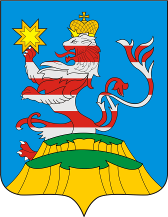 ПОСАДСКИЙВЕСТНИК2021июнь, 28,понедельник,№ 29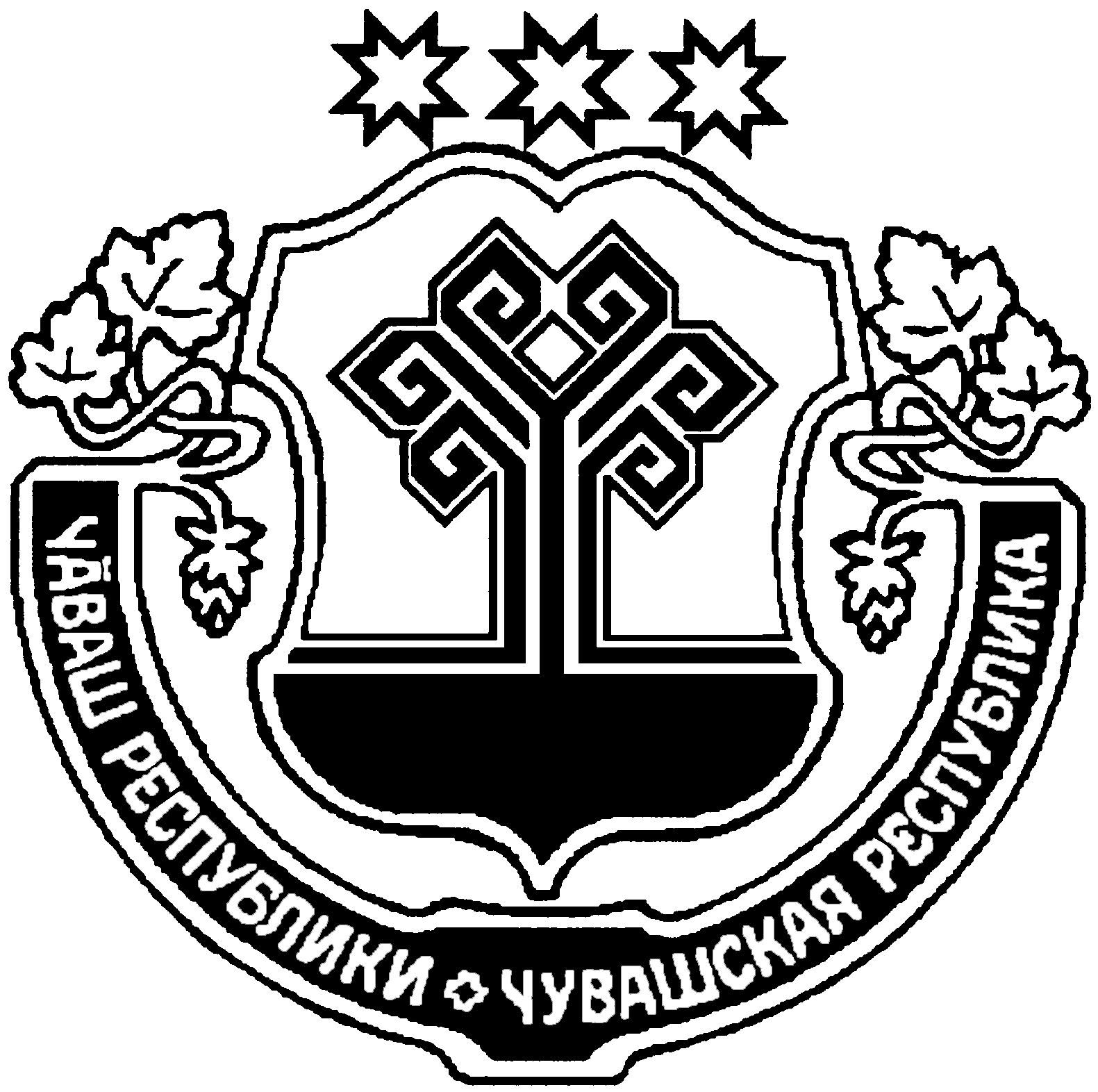 Чăваш Республикин СěнтĕрвăррирайонĕнчиШуршāл ял поселенийěнадминистрацийё № 38 ЙЫШĂНУ Июнь уйахён 23 - мěшě, 2021 ç.ШУРШĂЛ ялěЧувашская РеспубликаМариинско-Посадский районАдминистрацияШоршелского сельскогопоселенияПОСТАНОВЛЕНИЕ«23» июня 2021 г. № 38село ШоршелыУтверждено распоряжением главы Карабашского сельского поселения Мариинско-Посадского муниципального района от «23» июня 2021 г. № 31.Глава Карабашского сельского поселения О.Н.МартьяноваХарактеристика имуществаНачальная цена продажи, руб.Рыночная цена продажи, руб.Шаг аукциона (5% от начальной цены продажи), руб.Размер задатка (20% от начальной цены продажи), руб.Лот 1. Стоимость демонтажа нежилого здания, назначение: нежилое, площадь застройки 679,6 кв.м., степень готовности-литеры А,А2-67%, литеры А1-30%, инв.№856, лит.А,А1,А2, адрес объекта: Чувашская Республика, Мариинско-Посадский район, д.Карабаши, ул. Центральная, д.2а Фундамент железобетонный, материал стен- панельные, кровля–железобетонные плиты, перекрытия- железобетонные, полы- бетонные. Здание разрушается, признано аварийным и подлежащим демонтажу.69803734901,85139607,40Лот 2.Стоимость годных остатков при демонтаже нежилого здания, назначение: нежилое, площадь застройки 679, 6 кв.м., степень готовности- литеры А,А2-67%, литеры А1-30%, инв.№856, лит.А,А1,А2, адрес объекта: Чувашская Республика, Мариинско-Посадский район, д.Карабаши, ул. Центральная, д.2а953175 47658,75190635,00Полное наименованиеКраткое наименованиеОрганизационно-правовая формаСведения об учредителяхМесто и дата регистрации юр.лицаСведения о руководите – фамилия, имя, отчество, должностьЮридический адресПочтовый адресБанковские реквизитыТелефонФаксАдрес электронной почтыКонтактное лицоОсновной вид деятельностиСведения об учредителяхСведения о балансовой стоимости активов по данным за 20__годСведения о задолженности за 20__год№№ п\пНаименованиеКол-воЛистов2.3.4.5.6.7.ИТОГО кол-во листовЧĂВАШ РЕСПУБЛИКИСЕНТЕРВАРРИ РАЙОНĚ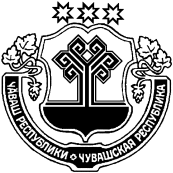 ЧУВАШСКАЯ РЕСПУБЛИКА МАРИИНСКО-ПОСАДСКИЙ РАЙОН КАРАПАШ ЯЛ ПОСЕЛЕНИЙĚН ПУÇЛĂХĚ ХУШУ2021. 06. 23. 31 № Карапаш ялěГЛАВА КАРАБАШСКОГО СЕЛЬСКОГО ПОСЕЛЕНИЯ РАСПОРЯЖЕНИЕ23. 06. 2021 № 31деревня Карабаши  ЧĂВАШ РЕСПУБЛИКИСĔнтĔрвĂрри РАЙОНĚКАРАПАШ ЯЛ ПОСЕЛЕНИЙĚН
ДЕПУТАТСЕН ПУХĂВĚЙЫШĂНУ2021. 06. 22. № С-20/2Карапаш ялěЧУВАШСКАЯ РЕСПУБЛИКАМАРИИНСКО-ПОСАДСКИЙ РАЙОНСОБРАНИЕ ДЕПУТАТОВКАРАБАШСКОГО СЕЛЬСКОГОПОСЕЛЕНИЯРЕШЕНИЕ22.06.2021 № С-20/2деревня КарабашиЧĂВАШ РЕСПУБЛИКИСентерварри РАЙОНĚ 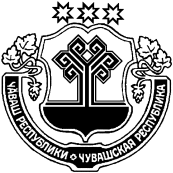 ЧУВАШСКАЯ РЕСПУБЛИКА МАРИИНСКО-ПОСАДСКИЙ РАЙОН КАРАПАШ ПОСЕЛЕНИЙĚН АДМИНИСТРАЦИЙЕЙЫШĂНУ 2021. 06. 22. № 31 Карапаш ялěАДМИНИСТРАЦИЯ КАРАБАШСКОГО СЕЛЬСКОГОПОСЕЛЕНИЯ ПОСТАНОВЛЕНИЕ22. 06. 2021 № 31деревня КарабашиМартьянова О.Н.Жандарова М.Ф.--глава Карабашского сельского поселения Мариинско-Посадского района, председатель комиссии;ведущий специалист-эксперт Карабашского сельского поселения Мариинско-Посадского района, секретарь комиссии;Павлова Т.В.-специалист-эксперт Карабашского сельского поселения Мариинско-Посадского района, член комиссии;Глава сельского поселенияО.Н.Мартьянова№ п/пДокументКол-во листовПримечание12345678910Опись сдал:________________(_____________________)«_______»___________________2021 г.Опись принял:________________(_____________________)«_______»___________________2021 г. ЧĂВАШ РЕСПУБЛИКИСĔнтĔрвĂрри РАЙОНĚКАРАПАШ ЯЛ ПОСЕЛЕНИЙĚН
ДЕПУТАТСЕН ПУХĂВĚЙЫШĂНУ2021. 06. 22. № С-20/1Карапаш ялěЧУВАШСКАЯ РЕСПУБЛИКАМАРИИНСКО-ПОСАДСКИЙ РАЙОНСОБРАНИЕ ДЕПУТАТОВКАРАБАШСКОГО СЕЛЬСКОГОПОСЕЛЕНИЯРЕШЕНИЕ22.06.2021 № С-20/1деревня Карабаши№ п/пКраткая характеристикаМестонахождение объектаГод вводаПримечания123451Нежилое 2-этажное здание, общая площадь 199 кв. мД.Карабаши, ул.Центральная, д.2аНедостроенное зданиеНежилое здание подлежит демонтажу ЧĂВАШ РЕСПУБЛИКИСĔнтĔрвĂрри РАЙОНĚКАРАПАШ ЯЛ ПОСЕЛЕНИЙĚН
ДЕПУТАТСЕН ПУХĂВĚЙЫШĂНУ2021. 06. 22. № С-20/2Карапаш ялěЧУВАШСКАЯ РЕСПУБЛИКАМАРИИНСКО-ПОСАДСКИЙ РАЙОНСОБРАНИЕ ДЕПУТАТОВКАРАБАШСКОГО СЕЛЬСКОГОПОСЕЛЕНИЯРЕШЕНИЕ22.06.2021 № С-20/2деревня КарабашиЧăваш РеспубликинчиСĕнтĕрвăрри хулинхутлăхĕн депутачĕсенпухăвĕЙ Ы Ш Ă Н У23.06.2021 № С-10/01Сĕнтĕрвăрри хули«О назначении дополнительных выборов депутатов Собрания депутатов Мариинско-Посадского городского поселения Мариинско-Посадского района четвертого созыва»Чувашская РеспубликаСобрание депутатовМариинско-Посадскогогородского поселенияРЕШЕНИЕ23.06.2021 № С-10/01г. Мариинский ПосадЧаваш РеспубликинчиСĕнтĕрвăрри хулинхутлĕхĕн депутачĕсенпухĕвĕЙ Ы Ш Ă Н У№ Сĕнтĕрвăрри хулиЧувашская РеспубликаСобрание депутатовМариинско-Посадскогогородского поселенияРЕШЕНИЕ23.06.2021 № С- 10/02г. Мариинский Посад «Об отмене решения Собрания депутатов Мариинско-Посадского городского поселения от 19.02.2021 №С-07/01 «Об установлении тарифа за содержание и ремонт жилья для населения, которое не приняло решение о выборе способа управления многоквартирным домом и муниципальных квартир на 2021 год» № п/пНаименование жилищной услугиРазмер платы за 1 кв.м. общей площади в руб. с НДС1.1Содержание мест общего пользования2,191.2Содержание придомовой территории 1,381.3Техническое обслуживание инженерных сетей, в том числе аварийное обслуживание2,701.4Обслуживание сторонних организаций 2,141.5.Затраты на управление2,26итого10,67Текущий ремонт1,6Текущий ремонт внутридомовых инженерных сетей1,811.7.Текущий ремонт строительных конструкций включая элементы благоустройства1,70Итого3,51Всего14,18№ п/пНаименование жилищной услугиРазмер платы за 1 кв.м. общей площади в руб. с НДС1.1Содержание мест общего пользования2,191.2Содержание придомовой территории 1,381.3Техническое обслуживание инженерных сетей, в том числе аварийное обслуживание2,701.4Обслуживание сторонних организаций 1,611.5.Затраты на управление2,26итого10,14Текущий ремонт1,6Текущий ремонт внутридомовых инженерных сетей1,811.7.Текущий ремонт строительных конструкций включая элементы благоустройства1,70Итого3,51Всего13,65Чаваш РеспубликинчиСĕнтĕрвăрри хулинхутлĕхĕн депутачĕсенпухĕвĕЙ Ы Ш Ă Н У№ Сĕнтĕрвăрри хулиЧувашская РеспубликаСобрание депутатовМариинско-Посадскогогородского поселенияРЕШЕНИЕ23.06.2021 № С- 10/03г. Мариинский ПосадКоды бюджетной классификации Российской ФедерацииНаименование доходовСумма (тыс. руб)100 00000 00 0000 000НАЛОГОВЫЕ И НЕНАЛОГОВЫЕ ДОХОДЫ, ВСЕГО0,0117 00000 00 0000 000ПРОЧИЕ НЕНАЛОГОВЫЕ ДОХОДЫ-150,1117 15030 13 0000 150Инициативные платежи, зачисляемые в бюджеты городских поселений-150,1200 00000 00 0000 000БЕЗВОЗМЕЗДНЫЕ ПОСТУПЛЕНИЯ207 00000 00 0000 000Прочие безвозмездные поступления150,1207 05030 13 0000 150Прочие безвозмездные поступления в бюджеты городских поселений (благоустройство дворовых территорий)150,1ИТОГО0,0 НаименованиеРЗПРЦСРВРСуммаСуммаСумма НаименованиеРЗПРЦСРВРвсегоСубсидии, субвенцииза счет бюджета поселения НаименованиеРЗПРЦСРВРвсегоСубсидии, субвенцииза счет бюджета поселения12345678ВСЕГО2 948,72 948,7ОБЩЕГОСУДАРСТВЕННЫЕ ВОПРОСЫ0161,5-61,5Функционирование Правительства Российской Федерации, высших исполнительных органов государственной власти субъектов Российской Федерации, местных администраций010461,5-61,5Муниципальная программа "Развитие потенциала муниципального управления"0104Ч50000000061,5-61,5Обеспечение реализации государственной программы Чувашской Республики "Развитие потенциала государственного управления"0104Ч5Э000000061,5-61,5Основное мероприятие "Общепрограммные расходы"0104Ч5Э010000061,5-61,5Обеспечение функций муниципальных органов0104Ч5Э010020061,5-61,5Закупка товаров, работ, услуг для обеспечения государственных (муниципальных) нужд0104Ч5Э010020020061,5-61,5Иные закупки товаров, работ и услуг для обеспечения государственных (муниципальных) нужд0104Ч5Э010020024061,5-61,5ЖИЛИЩНО-КОММУНАЛЬНОЕ ХОЗЯЙСТВО052 887,2-2 887,2Коммунальное хозяйство05021 683,5-1 683,5Муниципальная программа "Модернизация и развитие сферы жилищно-коммунального хозяйства"0502А1000000001 683,5-1 683,5Подпрограмма "Строительство и реконструкция (модернизация) объектов питьевого водоснабжения и водоподготовки с учетом оценки качества и безопасности питьевой воды" муниципальной программы "Модернизация и развитие сферы жилищно-коммунального хозяйства"0502А1300000001 683,5-1 683,5Основное мероприятие "Повышение качества водоснабжения"0502А1302000001 683,5-1 683,5Реконструкция существующей сети водоснабжения нижней части города Мариинский Посад по улицам Красная, Ленинская, Калининская, Николаева, Бондарева, Малинина, Московская, Волжская, Казанская, Ленинская общей протяженностью 2800 м0502А1302S01801 683,5-1 683,5Закупка товаров, работ, услуг для обеспечения государственных (муниципальных) нужд0502А1302S01802001 683,5-1 683,5Иные закупки товаров, работ и услуг для обеспечения государственных (муниципальных) нужд0502А1302S01802401 683,5-1 683,5Благоустройство05031 203,7-1 203,7Муниципальная программа "Формирование современной городской среды на территории Чувашской Республики"0503А5000000001 203,7-1 203,7Подпрограмма "Благоустройство дворовых и общественных территорий" муниципальной программы "Формирование современной городской среды на территории Чувашской Республики"0503А5100000001 203,7-1 203,7Основное мероприятие "Содействие благоустройству населенных пунктов Чувашской Республики"0503А5102000001 203,7-1 203,7Реализация мероприятий по благоустройству территории0503А5102774201 203,7-1 203,7Закупка товаров, работ, услуг для обеспечения государственных (муниципальных) нужд0503А5102774202001 203,7-1 203,7Иные закупки товаров, работ и услуг для обеспечения государственных (муниципальных) нужд0503А5102774202401 203,7-1 203,7НаименованиеЦелевая статья (государственные программы и непрограммные направления деятельности)Группа вида расходаРазделПодразделСумма1234567Всего2 948,71.Муниципальная программа "Модернизация и развитие сферы жилищно-коммунального хозяйства"А1000000001 683,51.1.Подпрограмма "Строительство и реконструкция (модернизация) объектов питьевого водоснабжения и водоподготовки с учетом оценки качества и безопасности питьевой воды" муниципальной программы "Модернизация и развитие сферы жилищно-коммунального хозяйства"А1300000001 683,5Основное мероприятие "Повышение качества водоснабжения"А1302000001 683,5Реконструкция существующей сети водоснабжения нижней части города Мариинский Посад по улицам Красная, Ленинская, Калининская, Николаева, Бондарева, Малинина, Московская, Волжская, Казанская, Ленинская общей протяженностью 2800 мА1302S01801 683,5Закупка товаров, работ, услуг для обеспечения государственных (муниципальных) нуждА1302S01802001 683,5Иные закупки товаров, работ и услуг для обеспечения государственных (муниципальных) нуждА1302S01802401 683,5Жилищно-коммунальное хозяйствоА1302S0180240051 683,5Коммунальное хозяйствоА1302S018024005021 683,52.Муниципальная программа "Формирование современной городской среды на территории Чувашской Республики"А5000000001 203,72.1.Подпрограмма "Благоустройство дворовых и общественных территорий" муниципальной программы "Формирование современной городской среды на территории Чувашской Республики"А5100000001 203,7Основное мероприятие "Содействие благоустройству населенных пунктов Чувашской Республики"А5102000001 203,7Реализация мероприятий по благоустройству территорииА5102774201 203,7Закупка товаров, работ, услуг для обеспечения государственных (муниципальных) нуждА5102774202001 203,7Иные закупки товаров, работ и услуг для обеспечения государственных (муниципальных) нуждА5102774202401 203,7Жилищно-коммунальное хозяйствоА510277420240051 203,7БлагоустройствоА51027742024005031 203,73.Муниципальная программа "Развитие потенциала муниципального управления"Ч50000000061,53.1.Обеспечение реализации государственной программы Чувашской Республики "Развитие потенциала государственного управления"Ч5Э000000061,5Основное мероприятие "Общепрограммные расходы"Ч5Э010000061,5Обеспечение функций муниципальных органовЧ5Э010020061,5Закупка товаров, работ, услуг для обеспечения государственных (муниципальных) нуждЧ5Э010020020061,5Иные закупки товаров, работ и услуг для обеспечения государственных (муниципальных) нуждЧ5Э010020024061,5Общегосударственные вопросыЧ5Э01002002400161,5Функционирование Правительства Российской Федерации, высших исполнительных органов государственной власти субъектов Российской Федерации, местных администрацийЧ5Э0100200240010461,5Приложение 11.3к решению Собрания депутатов Мариинско-Посадского городского поселения "О бюджете Мариинско-Посадского городского поселения Мариинско-Посадского района Чувашской Республики на 2021 годи на плановый период 2022 и 2023 годовПриложение 11.3к решению Собрания депутатов Мариинско-Посадского городского поселения "О бюджете Мариинско-Посадского городского поселения Мариинско-Посадского района Чувашской Республики на 2021 годи на плановый период 2022 и 2023 годовПриложение 11.3к решению Собрания депутатов Мариинско-Посадского городского поселения "О бюджете Мариинско-Посадского городского поселения Мариинско-Посадского района Чувашской Республики на 2021 годи на плановый период 2022 и 2023 годовПриложение 11.3к решению Собрания депутатов Мариинско-Посадского городского поселения "О бюджете Мариинско-Посадского городского поселения Мариинско-Посадского района Чувашской Республики на 2021 годи на плановый период 2022 и 2023 годовПриложение 11.3к решению Собрания депутатов Мариинско-Посадского городского поселения "О бюджете Мариинско-Посадского городского поселения Мариинско-Посадского района Чувашской Республики на 2021 годи на плановый период 2022 и 2023 годовПриложение 11.3к решению Собрания депутатов Мариинско-Посадского городского поселения "О бюджете Мариинско-Посадского городского поселения Мариинско-Посадского района Чувашской Республики на 2021 годи на плановый период 2022 и 2023 годовПриложение 11.3к решению Собрания депутатов Мариинско-Посадского городского поселения "О бюджете Мариинско-Посадского городского поселения Мариинско-Посадского района Чувашской Республики на 2021 годи на плановый период 2022 и 2023 годовИЗМЕНЕНИЕведомственной структуры расходов бюджета Мариинско-Посадского городского поселения Мариинско-Посадского района Чувашской Республики на 2021 год, предусмотренного приложением 11 к решению Собрания депутатов Мариинско-Посадского городского поселения «О бюджете Мариинско-Посадского городского поселения Мариинско-Посадского района Чувашской Республики на 2021 год и на плановый период 2022 и 2023 годов»ИЗМЕНЕНИЕведомственной структуры расходов бюджета Мариинско-Посадского городского поселения Мариинско-Посадского района Чувашской Республики на 2021 год, предусмотренного приложением 11 к решению Собрания депутатов Мариинско-Посадского городского поселения «О бюджете Мариинско-Посадского городского поселения Мариинско-Посадского района Чувашской Республики на 2021 год и на плановый период 2022 и 2023 годов»ИЗМЕНЕНИЕведомственной структуры расходов бюджета Мариинско-Посадского городского поселения Мариинско-Посадского района Чувашской Республики на 2021 год, предусмотренного приложением 11 к решению Собрания депутатов Мариинско-Посадского городского поселения «О бюджете Мариинско-Посадского городского поселения Мариинско-Посадского района Чувашской Республики на 2021 год и на плановый период 2022 и 2023 годов»ИЗМЕНЕНИЕведомственной структуры расходов бюджета Мариинско-Посадского городского поселения Мариинско-Посадского района Чувашской Республики на 2021 год, предусмотренного приложением 11 к решению Собрания депутатов Мариинско-Посадского городского поселения «О бюджете Мариинско-Посадского городского поселения Мариинско-Посадского района Чувашской Республики на 2021 год и на плановый период 2022 и 2023 годов»ИЗМЕНЕНИЕведомственной структуры расходов бюджета Мариинско-Посадского городского поселения Мариинско-Посадского района Чувашской Республики на 2021 год, предусмотренного приложением 11 к решению Собрания депутатов Мариинско-Посадского городского поселения «О бюджете Мариинско-Посадского городского поселения Мариинско-Посадского района Чувашской Республики на 2021 год и на плановый период 2022 и 2023 годов»ИЗМЕНЕНИЕведомственной структуры расходов бюджета Мариинско-Посадского городского поселения Мариинско-Посадского района Чувашской Республики на 2021 год, предусмотренного приложением 11 к решению Собрания депутатов Мариинско-Посадского городского поселения «О бюджете Мариинско-Посадского городского поселения Мариинско-Посадского района Чувашской Республики на 2021 год и на плановый период 2022 и 2023 годов»ИЗМЕНЕНИЕведомственной структуры расходов бюджета Мариинско-Посадского городского поселения Мариинско-Посадского района Чувашской Республики на 2021 год, предусмотренного приложением 11 к решению Собрания депутатов Мариинско-Посадского городского поселения «О бюджете Мариинско-Посадского городского поселения Мариинско-Посадского района Чувашской Республики на 2021 год и на плановый период 2022 и 2023 годов»НаименованиеГлавный распорядительРазделПодразделЦелевая статья (государственные про-граммы и непрограм-мные направления деятельности)Группа вида расходовСумма, тыс. рублей1234567ВСЕГО2 948,7Администрация Мариинско-Посадского городского поселения Мариинско-Посадского района Чувашской Республики9932 948,7ОБЩЕГОСУДАРСТВЕННЫЕ ВОПРОСЫ9930161,5Функционирование Правительства Российской Федерации, высших исполнительных органов государственной власти субъектов Российской Федерации, местных администраций993010461,5Муниципальная программа "Развитие потенциала муниципального управления"9930104Ч50000000061,5Обеспечение реализации государственной программы Чувашской Республики "Развитие потенциала государственного управления"9930104Ч5Э000000061,5Основное мероприятие "Общепрограммные расходы"9930104Ч5Э010000061,5Обеспечение функций муниципальных органов9930104Ч5Э010020061,5Закупка товаров, работ, услуг для обеспечения государственных (муниципальных) нужд9930104Ч5Э010020020061,5Иные закупки товаров, работ и услуг для обеспечения государственных (муниципальных) нужд9930104Ч5Э010020024061,5ЖИЛИЩНО-КОММУНАЛЬНОЕ ХОЗЯЙСТВО993052 887,2Коммунальное хозяйство99305021 683,5Муниципальная программа "Модернизация и развитие сферы жилищно-коммунального хозяйства"9930502А1000000001 683,5Подпрограмма "Строительство и реконструкция (модернизация) объектов питьевого водоснабжения и водоподготовки с учетом оценки качества и безопасности питьевой воды" муниципальной программы "Модернизация и развитие сферы жилищно-коммунального хозяйства"9930502А1300000001 683,5Основное мероприятие "Повышение качества водоснабжения"9930502А1302000001 683,5Реконструкция существующей сети водоснабжения нижней части города Мариинский Посад по улицам Красная, Ленинская, Калининская, Николаева, Бондарева, Малинина, Московская, Волжская, Казанская, Ленинская общей протяженностью 2800 м9930502А1302S01801 683,5Закупка товаров, работ, услуг для обеспечения государственных (муниципальных) нужд9930502А1302S01802001 683,5Иные закупки товаров, работ и услуг для обеспечения государственных (муниципальных) нужд9930502А1302S01802401 683,5Благоустройство99305031 203,7Муниципальная программа "Формирование современной городской среды на территории Чувашской Республики"9930503А5000000001 203,7Подпрограмма "Благоустройство дворовых и общественных территорий" муниципальной программы "Формирование современной городской среды на территории Чувашской Республики"9930503А5100000001 203,7Основное мероприятие "Содействие благоустройству населенных пунктов Чувашской Республики"9930503А5102000001 203,7Реализация мероприятий по благоустройству территории9930503А5102774201 203,7Закупка товаров, работ, услуг для обеспечения государственных (муниципальных) нужд9930503А5102774202001 203,7Иные закупки товаров, работ и услуг для обеспечения государственных (муниципальных) нужд9930503А5102774202401 203,7Код бюджетнойклассификации Российской ФедерацииНаименованиеСумма000 01 05 00 00 00 0000 000Изменение остатков средств на счетах по учету средств17 055,4в т.ч. не использованные по состоянию на 01.01.2021 г. остатки межбюджетных трансфертов, предоставленных из республиканского бюджета Чувашской Республики бюджетам муниципальных районов форме субвенций, субсидий и иных межбюджетных трансфертов, имеющих целевое назначение14 106,7 на начало 2021 г.17 738,1 на отчетный период 682,7Итого17 055,4Чаваш РеспубликинчиСĕнтĕрвăрри хулинхутлĕхĕн депутачĕсенпухĕвĕЙ Ы Ш Ă Н У№ Сĕнтĕрвăрри хулиОб утверждении порядка определения цены земельных участков, находящихся в муниципальной собственности и муниципальная собственность на которые не разграничена Мариинско-Посадского городского городского поселения Мариинско-Посадского района Чувашской Республики, предоставляемых без проведения торговЧувашская РеспубликаСобрание депутатовМариинско-Посадскогогородского поселенияРЕШЕНИЕ23.06.2021 № С- 10/04г. Мариинский ПосадЧĂВАШ РЕСПУБЛИКИСĔНТĔРВЁРРИ РАЙОНЕХУРАКАССИ ЯЛ ПОСЕЛЕНИЙĔНПУСЛАХЕЙЫШĂНУ21.06.2021ҫ № 35Хуракасси ялĕ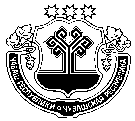 ЧУВАШСКАЯ РЕСПУБЛИКАМАРИИНСКО-ПОСАДСКИЙ РАЙОНГЛАВАЭЛЬБАРУСОВСКОГО СЕЛЬСКОГО ПОСЕЛЕНИЯПОСТАНОВЛЕНИЕ21 июня 2021 № 35 деревня ЭльбарусовоМуниципальная газета «Посадский вестник»Адрес редакции и издателя:429570, г. Мариинский Посад, ул. Николаева, 47E-mail: marpos@cap.ruУчредители – муниципальные образования Мариинско-Посадского районаГлавный редактор: Л.Н. ХлебноваВерстка: А.В. МаксимоваТираж 30 экз. Формат А3